Единая форма заявления на получение Шенгенской визы                                                 Бесплатная анкета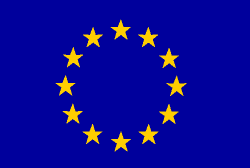 Члены семьи граждан ЕС, ЕЭЗ и Швейцарии или граждан Великобритании, которые являются бенефициариями Соглашения о выходе из ЕС, не заполняют поля 21, 22, 30, 31 и 32 (помеченные знаком «*») Поля 1-3 заполняются в соответствии с данными проездного документа 1. Фамилия:1. Фамилия:1. Фамилия:1. Фамилия:1. Фамилия:1. Фамилия:1. Фамилия:1. Фамилия:1. Фамилия:1. Фамилия:1. Фамилия:1. Фамилия:1. Фамилия:For official use only
ДЛЯ СЛУЖЕБНЫХ ОТМЕТОКDate of application:
Application number:
Application lodged at:
□ Embassy/consulate□ Service provider□ Commercial intermediary□ Border (Name):…………………………………………□ Other:
File handled by:

Supporting documents:
□ Travel document□ Means of subsistence□ Invitation□ TMI□ Means of transport□ Other:
Visa decision:□ Refused□ Issued:□ A□ C□ LTV
□ Valid:
From:
………………………..Until:
…….………………….Number of entries
□1 □ 2 □ Multiple
Number of days:
2. Фамилия при рождении (предыдущая/-ие фамилия/-ии):2. Фамилия при рождении (предыдущая/-ие фамилия/-ии):2. Фамилия при рождении (предыдущая/-ие фамилия/-ии):2. Фамилия при рождении (предыдущая/-ие фамилия/-ии):2. Фамилия при рождении (предыдущая/-ие фамилия/-ии):2. Фамилия при рождении (предыдущая/-ие фамилия/-ии):2. Фамилия при рождении (предыдущая/-ие фамилия/-ии):2. Фамилия при рождении (предыдущая/-ие фамилия/-ии):2. Фамилия при рождении (предыдущая/-ие фамилия/-ии):2. Фамилия при рождении (предыдущая/-ие фамилия/-ии):2. Фамилия при рождении (предыдущая/-ие фамилия/-ии):2. Фамилия при рождении (предыдущая/-ие фамилия/-ии):2. Фамилия при рождении (предыдущая/-ие фамилия/-ии):For official use only
ДЛЯ СЛУЖЕБНЫХ ОТМЕТОКDate of application:
Application number:
Application lodged at:
□ Embassy/consulate□ Service provider□ Commercial intermediary□ Border (Name):…………………………………………□ Other:
File handled by:

Supporting documents:
□ Travel document□ Means of subsistence□ Invitation□ TMI□ Means of transport□ Other:
Visa decision:□ Refused□ Issued:□ A□ C□ LTV
□ Valid:
From:
………………………..Until:
…….………………….Number of entries
□1 □ 2 □ Multiple
Number of days:
3. Имя/имена:3. Имя/имена:3. Имя/имена:3. Имя/имена:3. Имя/имена:3. Имя/имена:3. Имя/имена:3. Имя/имена:3. Имя/имена:3. Имя/имена:3. Имя/имена:3. Имя/имена:3. Имя/имена:For official use only
ДЛЯ СЛУЖЕБНЫХ ОТМЕТОКDate of application:
Application number:
Application lodged at:
□ Embassy/consulate□ Service provider□ Commercial intermediary□ Border (Name):…………………………………………□ Other:
File handled by:

Supporting documents:
□ Travel document□ Means of subsistence□ Invitation□ TMI□ Means of transport□ Other:
Visa decision:□ Refused□ Issued:□ A□ C□ LTV
□ Valid:
From:
………………………..Until:
…….………………….Number of entries
□1 □ 2 □ Multiple
Number of days:
4. Дата рождения:(день – месяц – год)4. Дата рождения:(день – месяц – год)4. Дата рождения:(день – месяц – год)5. Место рождения:

6. Страна рождения:5. Место рождения:

6. Страна рождения:5. Место рождения:

6. Страна рождения:5. Место рождения:

6. Страна рождения:5. Место рождения:

6. Страна рождения:5. Место рождения:

6. Страна рождения:5. Место рождения:

6. Страна рождения:7.Гражданство в настоящее время:
Гражданство при рождении, если отличается:
Иное гражданство:
7.Гражданство в настоящее время:
Гражданство при рождении, если отличается:
Иное гражданство:
7.Гражданство в настоящее время:
Гражданство при рождении, если отличается:
Иное гражданство:
For official use only
ДЛЯ СЛУЖЕБНЫХ ОТМЕТОКDate of application:
Application number:
Application lodged at:
□ Embassy/consulate□ Service provider□ Commercial intermediary□ Border (Name):…………………………………………□ Other:
File handled by:

Supporting documents:
□ Travel document□ Means of subsistence□ Invitation□ TMI□ Means of transport□ Other:
Visa decision:□ Refused□ Issued:□ A□ C□ LTV
□ Valid:
From:
………………………..Until:
…….………………….Number of entries
□1 □ 2 □ Multiple
Number of days:
8. Пол:□ Мужской □ Женский8. Пол:□ Мужской □ Женский8. Пол:□ Мужской □ Женский9. Семейное положение:□ Холост / не замужем□ Женат/замужем□ В зарегистр-ном партнерстве □ Не проживает с супругой/-ом □ Разведен/-а□ Вдовец/вдова□ Иное (уточнить):9. Семейное положение:□ Холост / не замужем□ Женат/замужем□ В зарегистр-ном партнерстве □ Не проживает с супругой/-ом □ Разведен/-а□ Вдовец/вдова□ Иное (уточнить):9. Семейное положение:□ Холост / не замужем□ Женат/замужем□ В зарегистр-ном партнерстве □ Не проживает с супругой/-ом □ Разведен/-а□ Вдовец/вдова□ Иное (уточнить):9. Семейное положение:□ Холост / не замужем□ Женат/замужем□ В зарегистр-ном партнерстве □ Не проживает с супругой/-ом □ Разведен/-а□ Вдовец/вдова□ Иное (уточнить):9. Семейное положение:□ Холост / не замужем□ Женат/замужем□ В зарегистр-ном партнерстве □ Не проживает с супругой/-ом □ Разведен/-а□ Вдовец/вдова□ Иное (уточнить):9. Семейное положение:□ Холост / не замужем□ Женат/замужем□ В зарегистр-ном партнерстве □ Не проживает с супругой/-ом □ Разведен/-а□ Вдовец/вдова□ Иное (уточнить):9. Семейное положение:□ Холост / не замужем□ Женат/замужем□ В зарегистр-ном партнерстве □ Не проживает с супругой/-ом □ Разведен/-а□ Вдовец/вдова□ Иное (уточнить):9. Семейное положение:□ Холост / не замужем□ Женат/замужем□ В зарегистр-ном партнерстве □ Не проживает с супругой/-ом □ Разведен/-а□ Вдовец/вдова□ Иное (уточнить):9. Семейное положение:□ Холост / не замужем□ Женат/замужем□ В зарегистр-ном партнерстве □ Не проживает с супругой/-ом □ Разведен/-а□ Вдовец/вдова□ Иное (уточнить):9. Семейное положение:□ Холост / не замужем□ Женат/замужем□ В зарегистр-ном партнерстве □ Не проживает с супругой/-ом □ Разведен/-а□ Вдовец/вдова□ Иное (уточнить):For official use only
ДЛЯ СЛУЖЕБНЫХ ОТМЕТОКDate of application:
Application number:
Application lodged at:
□ Embassy/consulate□ Service provider□ Commercial intermediary□ Border (Name):…………………………………………□ Other:
File handled by:

Supporting documents:
□ Travel document□ Means of subsistence□ Invitation□ TMI□ Means of transport□ Other:
Visa decision:□ Refused□ Issued:□ A□ C□ LTV
□ Valid:
From:
………………………..Until:
…….………………….Number of entries
□1 □ 2 □ Multiple
Number of days:
10. Для несовершеннолетних: фамилия, имя, адрес (если отличается от адреса заявителя) номер телефона, адрес электронной почты и гражданство лица с полномочиями родителей/ законного представителя:10. Для несовершеннолетних: фамилия, имя, адрес (если отличается от адреса заявителя) номер телефона, адрес электронной почты и гражданство лица с полномочиями родителей/ законного представителя:10. Для несовершеннолетних: фамилия, имя, адрес (если отличается от адреса заявителя) номер телефона, адрес электронной почты и гражданство лица с полномочиями родителей/ законного представителя:10. Для несовершеннолетних: фамилия, имя, адрес (если отличается от адреса заявителя) номер телефона, адрес электронной почты и гражданство лица с полномочиями родителей/ законного представителя:10. Для несовершеннолетних: фамилия, имя, адрес (если отличается от адреса заявителя) номер телефона, адрес электронной почты и гражданство лица с полномочиями родителей/ законного представителя:10. Для несовершеннолетних: фамилия, имя, адрес (если отличается от адреса заявителя) номер телефона, адрес электронной почты и гражданство лица с полномочиями родителей/ законного представителя:10. Для несовершеннолетних: фамилия, имя, адрес (если отличается от адреса заявителя) номер телефона, адрес электронной почты и гражданство лица с полномочиями родителей/ законного представителя:10. Для несовершеннолетних: фамилия, имя, адрес (если отличается от адреса заявителя) номер телефона, адрес электронной почты и гражданство лица с полномочиями родителей/ законного представителя:10. Для несовершеннолетних: фамилия, имя, адрес (если отличается от адреса заявителя) номер телефона, адрес электронной почты и гражданство лица с полномочиями родителей/ законного представителя:10. Для несовершеннолетних: фамилия, имя, адрес (если отличается от адреса заявителя) номер телефона, адрес электронной почты и гражданство лица с полномочиями родителей/ законного представителя:10. Для несовершеннолетних: фамилия, имя, адрес (если отличается от адреса заявителя) номер телефона, адрес электронной почты и гражданство лица с полномочиями родителей/ законного представителя:10. Для несовершеннолетних: фамилия, имя, адрес (если отличается от адреса заявителя) номер телефона, адрес электронной почты и гражданство лица с полномочиями родителей/ законного представителя:10. Для несовершеннолетних: фамилия, имя, адрес (если отличается от адреса заявителя) номер телефона, адрес электронной почты и гражданство лица с полномочиями родителей/ законного представителя:For official use only
ДЛЯ СЛУЖЕБНЫХ ОТМЕТОКDate of application:
Application number:
Application lodged at:
□ Embassy/consulate□ Service provider□ Commercial intermediary□ Border (Name):…………………………………………□ Other:
File handled by:

Supporting documents:
□ Travel document□ Means of subsistence□ Invitation□ TMI□ Means of transport□ Other:
Visa decision:□ Refused□ Issued:□ A□ C□ LTV
□ Valid:
From:
………………………..Until:
…….………………….Number of entries
□1 □ 2 □ Multiple
Number of days:
11. Идентификационный номер (если имеется):11. Идентификационный номер (если имеется):11. Идентификационный номер (если имеется):11. Идентификационный номер (если имеется):11. Идентификационный номер (если имеется):11. Идентификационный номер (если имеется):11. Идентификационный номер (если имеется):11. Идентификационный номер (если имеется):11. Идентификационный номер (если имеется):11. Идентификационный номер (если имеется):11. Идентификационный номер (если имеется):11. Идентификационный номер (если имеется):11. Идентификационный номер (если имеется):For official use only
ДЛЯ СЛУЖЕБНЫХ ОТМЕТОКDate of application:
Application number:
Application lodged at:
□ Embassy/consulate□ Service provider□ Commercial intermediary□ Border (Name):…………………………………………□ Other:
File handled by:

Supporting documents:
□ Travel document□ Means of subsistence□ Invitation□ TMI□ Means of transport□ Other:
Visa decision:□ Refused□ Issued:□ A□ C□ LTV
□ Valid:
From:
………………………..Until:
…….………………….Number of entries
□1 □ 2 □ Multiple
Number of days:
12. Тип проездного документа:□ обычный паспорт □ дипломатический паспорт□ служебный паспорт□ официальный паспорт□ особый паспорт□ Иной проездной документ (указать):12. Тип проездного документа:□ обычный паспорт □ дипломатический паспорт□ служебный паспорт□ официальный паспорт□ особый паспорт□ Иной проездной документ (указать):12. Тип проездного документа:□ обычный паспорт □ дипломатический паспорт□ служебный паспорт□ официальный паспорт□ особый паспорт□ Иной проездной документ (указать):12. Тип проездного документа:□ обычный паспорт □ дипломатический паспорт□ служебный паспорт□ официальный паспорт□ особый паспорт□ Иной проездной документ (указать):12. Тип проездного документа:□ обычный паспорт □ дипломатический паспорт□ служебный паспорт□ официальный паспорт□ особый паспорт□ Иной проездной документ (указать):12. Тип проездного документа:□ обычный паспорт □ дипломатический паспорт□ служебный паспорт□ официальный паспорт□ особый паспорт□ Иной проездной документ (указать):12. Тип проездного документа:□ обычный паспорт □ дипломатический паспорт□ служебный паспорт□ официальный паспорт□ особый паспорт□ Иной проездной документ (указать):12. Тип проездного документа:□ обычный паспорт □ дипломатический паспорт□ служебный паспорт□ официальный паспорт□ особый паспорт□ Иной проездной документ (указать):12. Тип проездного документа:□ обычный паспорт □ дипломатический паспорт□ служебный паспорт□ официальный паспорт□ особый паспорт□ Иной проездной документ (указать):12. Тип проездного документа:□ обычный паспорт □ дипломатический паспорт□ служебный паспорт□ официальный паспорт□ особый паспорт□ Иной проездной документ (указать):12. Тип проездного документа:□ обычный паспорт □ дипломатический паспорт□ служебный паспорт□ официальный паспорт□ особый паспорт□ Иной проездной документ (указать):12. Тип проездного документа:□ обычный паспорт □ дипломатический паспорт□ служебный паспорт□ официальный паспорт□ особый паспорт□ Иной проездной документ (указать):12. Тип проездного документа:□ обычный паспорт □ дипломатический паспорт□ служебный паспорт□ официальный паспорт□ особый паспорт□ Иной проездной документ (указать):For official use only
ДЛЯ СЛУЖЕБНЫХ ОТМЕТОКDate of application:
Application number:
Application lodged at:
□ Embassy/consulate□ Service provider□ Commercial intermediary□ Border (Name):…………………………………………□ Other:
File handled by:

Supporting documents:
□ Travel document□ Means of subsistence□ Invitation□ TMI□ Means of transport□ Other:
Visa decision:□ Refused□ Issued:□ A□ C□ LTV
□ Valid:
From:
………………………..Until:
…….………………….Number of entries
□1 □ 2 □ Multiple
Number of days:
13. Номер проездного документа:14. Дата выдачи:14. Дата выдачи:14. Дата выдачи:14. Дата выдачи:14. Дата выдачи:15. Действителен до:15. Действителен до:15. Действителен до:15. Действителен до:15. Действителен до:15. Действителен до:16. Кем выдан (страна):For official use only
ДЛЯ СЛУЖЕБНЫХ ОТМЕТОКDate of application:
Application number:
Application lodged at:
□ Embassy/consulate□ Service provider□ Commercial intermediary□ Border (Name):…………………………………………□ Other:
File handled by:

Supporting documents:
□ Travel document□ Means of subsistence□ Invitation□ TMI□ Means of transport□ Other:
Visa decision:□ Refused□ Issued:□ A□ C□ LTV
□ Valid:
From:
………………………..Until:
…….………………….Number of entries
□1 □ 2 □ Multiple
Number of days:
17. Персональные данные члена семьи, являющегося гражданином ЕС, ЕЭЗ или Швейцарии или гражданином Великобритании, который является бенефициарием Соглашения о выходе из ЕС, (если такой имеется)17. Персональные данные члена семьи, являющегося гражданином ЕС, ЕЭЗ или Швейцарии или гражданином Великобритании, который является бенефициарием Соглашения о выходе из ЕС, (если такой имеется)17. Персональные данные члена семьи, являющегося гражданином ЕС, ЕЭЗ или Швейцарии или гражданином Великобритании, который является бенефициарием Соглашения о выходе из ЕС, (если такой имеется)17. Персональные данные члена семьи, являющегося гражданином ЕС, ЕЭЗ или Швейцарии или гражданином Великобритании, который является бенефициарием Соглашения о выходе из ЕС, (если такой имеется)17. Персональные данные члена семьи, являющегося гражданином ЕС, ЕЭЗ или Швейцарии или гражданином Великобритании, который является бенефициарием Соглашения о выходе из ЕС, (если такой имеется)17. Персональные данные члена семьи, являющегося гражданином ЕС, ЕЭЗ или Швейцарии или гражданином Великобритании, который является бенефициарием Соглашения о выходе из ЕС, (если такой имеется)17. Персональные данные члена семьи, являющегося гражданином ЕС, ЕЭЗ или Швейцарии или гражданином Великобритании, который является бенефициарием Соглашения о выходе из ЕС, (если такой имеется)17. Персональные данные члена семьи, являющегося гражданином ЕС, ЕЭЗ или Швейцарии или гражданином Великобритании, который является бенефициарием Соглашения о выходе из ЕС, (если такой имеется)17. Персональные данные члена семьи, являющегося гражданином ЕС, ЕЭЗ или Швейцарии или гражданином Великобритании, который является бенефициарием Соглашения о выходе из ЕС, (если такой имеется)17. Персональные данные члена семьи, являющегося гражданином ЕС, ЕЭЗ или Швейцарии или гражданином Великобритании, который является бенефициарием Соглашения о выходе из ЕС, (если такой имеется)17. Персональные данные члена семьи, являющегося гражданином ЕС, ЕЭЗ или Швейцарии или гражданином Великобритании, который является бенефициарием Соглашения о выходе из ЕС, (если такой имеется)17. Персональные данные члена семьи, являющегося гражданином ЕС, ЕЭЗ или Швейцарии или гражданином Великобритании, который является бенефициарием Соглашения о выходе из ЕС, (если такой имеется)17. Персональные данные члена семьи, являющегося гражданином ЕС, ЕЭЗ или Швейцарии или гражданином Великобритании, который является бенефициарием Соглашения о выходе из ЕС, (если такой имеется)For official use only
ДЛЯ СЛУЖЕБНЫХ ОТМЕТОКDate of application:
Application number:
Application lodged at:
□ Embassy/consulate□ Service provider□ Commercial intermediary□ Border (Name):…………………………………………□ Other:
File handled by:

Supporting documents:
□ Travel document□ Means of subsistence□ Invitation□ TMI□ Means of transport□ Other:
Visa decision:□ Refused□ Issued:□ A□ C□ LTV
□ Valid:
From:
………………………..Until:
…….………………….Number of entries
□1 □ 2 □ Multiple
Number of days:
Фамилия:Фамилия:Фамилия:Фамилия:Фамилия:Фамилия:Имя/имена:Имя/имена:Имя/имена:Имя/имена:Имя/имена:Имя/имена:Имя/имена:For official use only
ДЛЯ СЛУЖЕБНЫХ ОТМЕТОКDate of application:
Application number:
Application lodged at:
□ Embassy/consulate□ Service provider□ Commercial intermediary□ Border (Name):…………………………………………□ Other:
File handled by:

Supporting documents:
□ Travel document□ Means of subsistence□ Invitation□ TMI□ Means of transport□ Other:
Visa decision:□ Refused□ Issued:□ A□ C□ LTV
□ Valid:
From:
………………………..Until:
…….………………….Number of entries
□1 □ 2 □ Multiple
Number of days:
Дата рождения:(день – месяц – год):Дата рождения:(день – месяц – год):Гражданство:


Гражданство:


Гражданство:


Гражданство:


Гражданство:


Гражданство:


Номер проездного документа или удостоверения личности:Номер проездного документа или удостоверения личности:Номер проездного документа или удостоверения личности:Номер проездного документа или удостоверения личности:Номер проездного документа или удостоверения личности:For official use only
ДЛЯ СЛУЖЕБНЫХ ОТМЕТОКDate of application:
Application number:
Application lodged at:
□ Embassy/consulate□ Service provider□ Commercial intermediary□ Border (Name):…………………………………………□ Other:
File handled by:

Supporting documents:
□ Travel document□ Means of subsistence□ Invitation□ TMI□ Means of transport□ Other:
Visa decision:□ Refused□ Issued:□ A□ C□ LTV
□ Valid:
From:
………………………..Until:
…….………………….Number of entries
□1 □ 2 □ Multiple
Number of days:
18. Родственная связь с гражданином ЕС, ЕЭЗ или Швейцарии или гражданином Великобритании, который является бенефициарием Соглашения о выходе из ЕС:□ супруг(-а)□ ребенок□ внук(-чка)□ экономически зависимый родственник по восходящей линии
□ зарегистрированный партнер□ иное:18. Родственная связь с гражданином ЕС, ЕЭЗ или Швейцарии или гражданином Великобритании, который является бенефициарием Соглашения о выходе из ЕС:□ супруг(-а)□ ребенок□ внук(-чка)□ экономически зависимый родственник по восходящей линии
□ зарегистрированный партнер□ иное:18. Родственная связь с гражданином ЕС, ЕЭЗ или Швейцарии или гражданином Великобритании, который является бенефициарием Соглашения о выходе из ЕС:□ супруг(-а)□ ребенок□ внук(-чка)□ экономически зависимый родственник по восходящей линии
□ зарегистрированный партнер□ иное:18. Родственная связь с гражданином ЕС, ЕЭЗ или Швейцарии или гражданином Великобритании, который является бенефициарием Соглашения о выходе из ЕС:□ супруг(-а)□ ребенок□ внук(-чка)□ экономически зависимый родственник по восходящей линии
□ зарегистрированный партнер□ иное:18. Родственная связь с гражданином ЕС, ЕЭЗ или Швейцарии или гражданином Великобритании, который является бенефициарием Соглашения о выходе из ЕС:□ супруг(-а)□ ребенок□ внук(-чка)□ экономически зависимый родственник по восходящей линии
□ зарегистрированный партнер□ иное:18. Родственная связь с гражданином ЕС, ЕЭЗ или Швейцарии или гражданином Великобритании, который является бенефициарием Соглашения о выходе из ЕС:□ супруг(-а)□ ребенок□ внук(-чка)□ экономически зависимый родственник по восходящей линии
□ зарегистрированный партнер□ иное:18. Родственная связь с гражданином ЕС, ЕЭЗ или Швейцарии или гражданином Великобритании, который является бенефициарием Соглашения о выходе из ЕС:□ супруг(-а)□ ребенок□ внук(-чка)□ экономически зависимый родственник по восходящей линии
□ зарегистрированный партнер□ иное:18. Родственная связь с гражданином ЕС, ЕЭЗ или Швейцарии или гражданином Великобритании, который является бенефициарием Соглашения о выходе из ЕС:□ супруг(-а)□ ребенок□ внук(-чка)□ экономически зависимый родственник по восходящей линии
□ зарегистрированный партнер□ иное:18. Родственная связь с гражданином ЕС, ЕЭЗ или Швейцарии или гражданином Великобритании, который является бенефициарием Соглашения о выходе из ЕС:□ супруг(-а)□ ребенок□ внук(-чка)□ экономически зависимый родственник по восходящей линии
□ зарегистрированный партнер□ иное:18. Родственная связь с гражданином ЕС, ЕЭЗ или Швейцарии или гражданином Великобритании, который является бенефициарием Соглашения о выходе из ЕС:□ супруг(-а)□ ребенок□ внук(-чка)□ экономически зависимый родственник по восходящей линии
□ зарегистрированный партнер□ иное:18. Родственная связь с гражданином ЕС, ЕЭЗ или Швейцарии или гражданином Великобритании, который является бенефициарием Соглашения о выходе из ЕС:□ супруг(-а)□ ребенок□ внук(-чка)□ экономически зависимый родственник по восходящей линии
□ зарегистрированный партнер□ иное:18. Родственная связь с гражданином ЕС, ЕЭЗ или Швейцарии или гражданином Великобритании, который является бенефициарием Соглашения о выходе из ЕС:□ супруг(-а)□ ребенок□ внук(-чка)□ экономически зависимый родственник по восходящей линии
□ зарегистрированный партнер□ иное:18. Родственная связь с гражданином ЕС, ЕЭЗ или Швейцарии или гражданином Великобритании, который является бенефициарием Соглашения о выходе из ЕС:□ супруг(-а)□ ребенок□ внук(-чка)□ экономически зависимый родственник по восходящей линии
□ зарегистрированный партнер□ иное:18. Родственная связь с гражданином ЕС, ЕЭЗ или Швейцарии или гражданином Великобритании, который является бенефициарием Соглашения о выходе из ЕС:□ супруг(-а)□ ребенок□ внук(-чка)□ экономически зависимый родственник по восходящей линии
□ зарегистрированный партнер□ иное:19. Домашний адрес и адрес электронной почты заявителя:19. Домашний адрес и адрес электронной почты заявителя:19. Домашний адрес и адрес электронной почты заявителя:19. Домашний адрес и адрес электронной почты заявителя:19. Домашний адрес и адрес электронной почты заявителя:19. Домашний адрес и адрес электронной почты заявителя:19. Домашний адрес и адрес электронной почты заявителя:19. Домашний адрес и адрес электронной почты заявителя:19. Домашний адрес и адрес электронной почты заявителя:19. Домашний адрес и адрес электронной почты заявителя:19. Домашний адрес и адрес электронной почты заявителя:Номер телефона:Номер телефона:Номер телефона:20. Страна проживания, если не является страной гражданства:□ Нет
□ Да. Вид на жительство или равноценный документ № …………………
Действителен до……………20. Страна проживания, если не является страной гражданства:□ Нет
□ Да. Вид на жительство или равноценный документ № …………………
Действителен до……………20. Страна проживания, если не является страной гражданства:□ Нет
□ Да. Вид на жительство или равноценный документ № …………………
Действителен до……………20. Страна проживания, если не является страной гражданства:□ Нет
□ Да. Вид на жительство или равноценный документ № …………………
Действителен до……………20. Страна проживания, если не является страной гражданства:□ Нет
□ Да. Вид на жительство или равноценный документ № …………………
Действителен до……………20. Страна проживания, если не является страной гражданства:□ Нет
□ Да. Вид на жительство или равноценный документ № …………………
Действителен до……………20. Страна проживания, если не является страной гражданства:□ Нет
□ Да. Вид на жительство или равноценный документ № …………………
Действителен до……………20. Страна проживания, если не является страной гражданства:□ Нет
□ Да. Вид на жительство или равноценный документ № …………………
Действителен до……………20. Страна проживания, если не является страной гражданства:□ Нет
□ Да. Вид на жительство или равноценный документ № …………………
Действителен до……………20. Страна проживания, если не является страной гражданства:□ Нет
□ Да. Вид на жительство или равноценный документ № …………………
Действителен до……………20. Страна проживания, если не является страной гражданства:□ Нет
□ Да. Вид на жительство или равноценный документ № …………………
Действителен до……………20. Страна проживания, если не является страной гражданства:□ Нет
□ Да. Вид на жительство или равноценный документ № …………………
Действителен до……………20. Страна проживания, если не является страной гражданства:□ Нет
□ Да. Вид на жительство или равноценный документ № …………………
Действителен до……………20. Страна проживания, если не является страной гражданства:□ Нет
□ Да. Вид на жительство или равноценный документ № …………………
Действителен до……………*21. Профессиональная деятельность в настоящее время:*21. Профессиональная деятельность в настоящее время:*21. Профессиональная деятельность в настоящее время:*21. Профессиональная деятельность в настоящее время:*21. Профессиональная деятельность в настоящее время:*21. Профессиональная деятельность в настоящее время:*21. Профессиональная деятельность в настоящее время:*21. Профессиональная деятельность в настоящее время:*21. Профессиональная деятельность в настоящее время:*21. Профессиональная деятельность в настоящее время:*21. Профессиональная деятельность в настоящее время:*21. Профессиональная деятельность в настоящее время:*21. Профессиональная деятельность в настоящее время:*21. Профессиональная деятельность в настоящее время:* 22. Работодатель (-ли): адрес и телефон работодателя. Для студентов, школьников — название и адрес учебного заведения:* 22. Работодатель (-ли): адрес и телефон работодателя. Для студентов, школьников — название и адрес учебного заведения:* 22. Работодатель (-ли): адрес и телефон работодателя. Для студентов, школьников — название и адрес учебного заведения:* 22. Работодатель (-ли): адрес и телефон работодателя. Для студентов, школьников — название и адрес учебного заведения:* 22. Работодатель (-ли): адрес и телефон работодателя. Для студентов, школьников — название и адрес учебного заведения:* 22. Работодатель (-ли): адрес и телефон работодателя. Для студентов, школьников — название и адрес учебного заведения:* 22. Работодатель (-ли): адрес и телефон работодателя. Для студентов, школьников — название и адрес учебного заведения:* 22. Работодатель (-ли): адрес и телефон работодателя. Для студентов, школьников — название и адрес учебного заведения:* 22. Работодатель (-ли): адрес и телефон работодателя. Для студентов, школьников — название и адрес учебного заведения:* 22. Работодатель (-ли): адрес и телефон работодателя. Для студентов, школьников — название и адрес учебного заведения:* 22. Работодатель (-ли): адрес и телефон работодателя. Для студентов, школьников — название и адрес учебного заведения:* 22. Работодатель (-ли): адрес и телефон работодателя. Для студентов, школьников — название и адрес учебного заведения:* 22. Работодатель (-ли): адрес и телефон работодателя. Для студентов, школьников — название и адрес учебного заведения:* 22. Работодатель (-ли): адрес и телефон работодателя. Для студентов, школьников — название и адрес учебного заведения:23. Цель/-и поездки:□ туризм□ деловая□ посещение родственников или друзей□ культура□ спорт□ официальная□ лечение□ учеба□ транзитный перелет□ иная (указать)23. Цель/-и поездки:□ туризм□ деловая□ посещение родственников или друзей□ культура□ спорт□ официальная□ лечение□ учеба□ транзитный перелет□ иная (указать)23. Цель/-и поездки:□ туризм□ деловая□ посещение родственников или друзей□ культура□ спорт□ официальная□ лечение□ учеба□ транзитный перелет□ иная (указать)23. Цель/-и поездки:□ туризм□ деловая□ посещение родственников или друзей□ культура□ спорт□ официальная□ лечение□ учеба□ транзитный перелет□ иная (указать)23. Цель/-и поездки:□ туризм□ деловая□ посещение родственников или друзей□ культура□ спорт□ официальная□ лечение□ учеба□ транзитный перелет□ иная (указать)23. Цель/-и поездки:□ туризм□ деловая□ посещение родственников или друзей□ культура□ спорт□ официальная□ лечение□ учеба□ транзитный перелет□ иная (указать)23. Цель/-и поездки:□ туризм□ деловая□ посещение родственников или друзей□ культура□ спорт□ официальная□ лечение□ учеба□ транзитный перелет□ иная (указать)23. Цель/-и поездки:□ туризм□ деловая□ посещение родственников или друзей□ культура□ спорт□ официальная□ лечение□ учеба□ транзитный перелет□ иная (указать)23. Цель/-и поездки:□ туризм□ деловая□ посещение родственников или друзей□ культура□ спорт□ официальная□ лечение□ учеба□ транзитный перелет□ иная (указать)23. Цель/-и поездки:□ туризм□ деловая□ посещение родственников или друзей□ культура□ спорт□ официальная□ лечение□ учеба□ транзитный перелет□ иная (указать)23. Цель/-и поездки:□ туризм□ деловая□ посещение родственников или друзей□ культура□ спорт□ официальная□ лечение□ учеба□ транзитный перелет□ иная (указать)23. Цель/-и поездки:□ туризм□ деловая□ посещение родственников или друзей□ культура□ спорт□ официальная□ лечение□ учеба□ транзитный перелет□ иная (указать)23. Цель/-и поездки:□ туризм□ деловая□ посещение родственников или друзей□ культура□ спорт□ официальная□ лечение□ учеба□ транзитный перелет□ иная (указать)23. Цель/-и поездки:□ туризм□ деловая□ посещение родственников или друзей□ культура□ спорт□ официальная□ лечение□ учеба□ транзитный перелет□ иная (указать)24. Дополнительные сведения о цели поездки:24. Дополнительные сведения о цели поездки:24. Дополнительные сведения о цели поездки:24. Дополнительные сведения о цели поездки:24. Дополнительные сведения о цели поездки:24. Дополнительные сведения о цели поездки:24. Дополнительные сведения о цели поездки:24. Дополнительные сведения о цели поездки:24. Дополнительные сведения о цели поездки:24. Дополнительные сведения о цели поездки:24. Дополнительные сведения о цели поездки:24. Дополнительные сведения о цели поездки:24. Дополнительные сведения о цели поездки:24. Дополнительные сведения о цели поездки:25. Страна основного пребывания(и иные страны пребывания, если имеются):25. Страна основного пребывания(и иные страны пребывания, если имеются):25. Страна основного пребывания(и иные страны пребывания, если имеются):25. Страна основного пребывания(и иные страны пребывания, если имеются):25. Страна основного пребывания(и иные страны пребывания, если имеются):26.Страна первого въезда:26.Страна первого въезда:26.Страна первого въезда:26.Страна первого въезда:26.Страна первого въезда:26.Страна первого въезда:26.Страна первого въезда:26.Страна первого въезда:26.Страна первого въезда:27.Виза запрашивается для:□ однократного въезда□ двукратного въезда□ многократного въездаПредполагаемая дата въезда во время первой предполагаемой поездки в Шенгенскую зону:
Предполагаемая дата выезда из Шенгенской зоны после первой предполагаемой поездки:
27.Виза запрашивается для:□ однократного въезда□ двукратного въезда□ многократного въездаПредполагаемая дата въезда во время первой предполагаемой поездки в Шенгенскую зону:
Предполагаемая дата выезда из Шенгенской зоны после первой предполагаемой поездки:
27.Виза запрашивается для:□ однократного въезда□ двукратного въезда□ многократного въездаПредполагаемая дата въезда во время первой предполагаемой поездки в Шенгенскую зону:
Предполагаемая дата выезда из Шенгенской зоны после первой предполагаемой поездки:
27.Виза запрашивается для:□ однократного въезда□ двукратного въезда□ многократного въездаПредполагаемая дата въезда во время первой предполагаемой поездки в Шенгенскую зону:
Предполагаемая дата выезда из Шенгенской зоны после первой предполагаемой поездки:
27.Виза запрашивается для:□ однократного въезда□ двукратного въезда□ многократного въездаПредполагаемая дата въезда во время первой предполагаемой поездки в Шенгенскую зону:
Предполагаемая дата выезда из Шенгенской зоны после первой предполагаемой поездки:
27.Виза запрашивается для:□ однократного въезда□ двукратного въезда□ многократного въездаПредполагаемая дата въезда во время первой предполагаемой поездки в Шенгенскую зону:
Предполагаемая дата выезда из Шенгенской зоны после первой предполагаемой поездки:
27.Виза запрашивается для:□ однократного въезда□ двукратного въезда□ многократного въездаПредполагаемая дата въезда во время первой предполагаемой поездки в Шенгенскую зону:
Предполагаемая дата выезда из Шенгенской зоны после первой предполагаемой поездки:
27.Виза запрашивается для:□ однократного въезда□ двукратного въезда□ многократного въездаПредполагаемая дата въезда во время первой предполагаемой поездки в Шенгенскую зону:
Предполагаемая дата выезда из Шенгенской зоны после первой предполагаемой поездки:
27.Виза запрашивается для:□ однократного въезда□ двукратного въезда□ многократного въездаПредполагаемая дата въезда во время первой предполагаемой поездки в Шенгенскую зону:
Предполагаемая дата выезда из Шенгенской зоны после первой предполагаемой поездки:
27.Виза запрашивается для:□ однократного въезда□ двукратного въезда□ многократного въездаПредполагаемая дата въезда во время первой предполагаемой поездки в Шенгенскую зону:
Предполагаемая дата выезда из Шенгенской зоны после первой предполагаемой поездки:
27.Виза запрашивается для:□ однократного въезда□ двукратного въезда□ многократного въездаПредполагаемая дата въезда во время первой предполагаемой поездки в Шенгенскую зону:
Предполагаемая дата выезда из Шенгенской зоны после первой предполагаемой поездки:
27.Виза запрашивается для:□ однократного въезда□ двукратного въезда□ многократного въездаПредполагаемая дата въезда во время первой предполагаемой поездки в Шенгенскую зону:
Предполагаемая дата выезда из Шенгенской зоны после первой предполагаемой поездки:
27.Виза запрашивается для:□ однократного въезда□ двукратного въезда□ многократного въездаПредполагаемая дата въезда во время первой предполагаемой поездки в Шенгенскую зону:
Предполагаемая дата выезда из Шенгенской зоны после первой предполагаемой поездки:
27.Виза запрашивается для:□ однократного въезда□ двукратного въезда□ многократного въездаПредполагаемая дата въезда во время первой предполагаемой поездки в Шенгенскую зону:
Предполагаемая дата выезда из Шенгенской зоны после первой предполагаемой поездки:
28. Отпечатки пальцев, предоставленные ранее с целью получения Шенгенской визы:□ нет□ даДата (если известна) ………………………..
Номер визовой наклейки (если известен) ……………………………….28. Отпечатки пальцев, предоставленные ранее с целью получения Шенгенской визы:□ нет□ даДата (если известна) ………………………..
Номер визовой наклейки (если известен) ……………………………….28. Отпечатки пальцев, предоставленные ранее с целью получения Шенгенской визы:□ нет□ даДата (если известна) ………………………..
Номер визовой наклейки (если известен) ……………………………….28. Отпечатки пальцев, предоставленные ранее с целью получения Шенгенской визы:□ нет□ даДата (если известна) ………………………..
Номер визовой наклейки (если известен) ……………………………….28. Отпечатки пальцев, предоставленные ранее с целью получения Шенгенской визы:□ нет□ даДата (если известна) ………………………..
Номер визовой наклейки (если известен) ……………………………….28. Отпечатки пальцев, предоставленные ранее с целью получения Шенгенской визы:□ нет□ даДата (если известна) ………………………..
Номер визовой наклейки (если известен) ……………………………….28. Отпечатки пальцев, предоставленные ранее с целью получения Шенгенской визы:□ нет□ даДата (если известна) ………………………..
Номер визовой наклейки (если известен) ……………………………….28. Отпечатки пальцев, предоставленные ранее с целью получения Шенгенской визы:□ нет□ даДата (если известна) ………………………..
Номер визовой наклейки (если известен) ……………………………….28. Отпечатки пальцев, предоставленные ранее с целью получения Шенгенской визы:□ нет□ даДата (если известна) ………………………..
Номер визовой наклейки (если известен) ……………………………….28. Отпечатки пальцев, предоставленные ранее с целью получения Шенгенской визы:□ нет□ даДата (если известна) ………………………..
Номер визовой наклейки (если известен) ……………………………….28. Отпечатки пальцев, предоставленные ранее с целью получения Шенгенской визы:□ нет□ даДата (если известна) ………………………..
Номер визовой наклейки (если известен) ……………………………….28. Отпечатки пальцев, предоставленные ранее с целью получения Шенгенской визы:□ нет□ даДата (если известна) ………………………..
Номер визовой наклейки (если известен) ……………………………….28. Отпечатки пальцев, предоставленные ранее с целью получения Шенгенской визы:□ нет□ даДата (если известна) ………………………..
Номер визовой наклейки (если известен) ……………………………….28. Отпечатки пальцев, предоставленные ранее с целью получения Шенгенской визы:□ нет□ даДата (если известна) ………………………..
Номер визовой наклейки (если известен) ……………………………….29. Разрешение на въезд в страну конечного следования, если необходимо:Кем выдано:Действительно с ……………………. до…………………..29. Разрешение на въезд в страну конечного следования, если необходимо:Кем выдано:Действительно с ……………………. до…………………..29. Разрешение на въезд в страну конечного следования, если необходимо:Кем выдано:Действительно с ……………………. до…………………..29. Разрешение на въезд в страну конечного следования, если необходимо:Кем выдано:Действительно с ……………………. до…………………..29. Разрешение на въезд в страну конечного следования, если необходимо:Кем выдано:Действительно с ……………………. до…………………..29. Разрешение на въезд в страну конечного следования, если необходимо:Кем выдано:Действительно с ……………………. до…………………..29. Разрешение на въезд в страну конечного следования, если необходимо:Кем выдано:Действительно с ……………………. до…………………..29. Разрешение на въезд в страну конечного следования, если необходимо:Кем выдано:Действительно с ……………………. до…………………..29. Разрешение на въезд в страну конечного следования, если необходимо:Кем выдано:Действительно с ……………………. до…………………..29. Разрешение на въезд в страну конечного следования, если необходимо:Кем выдано:Действительно с ……………………. до…………………..29. Разрешение на въезд в страну конечного следования, если необходимо:Кем выдано:Действительно с ……………………. до…………………..29. Разрешение на въезд в страну конечного следования, если необходимо:Кем выдано:Действительно с ……………………. до…………………..29. Разрешение на въезд в страну конечного следования, если необходимо:Кем выдано:Действительно с ……………………. до…………………..29. Разрешение на въезд в страну конечного следования, если необходимо:Кем выдано:Действительно с ……………………. до…………………..* 30. Фамилия и имя лица/лиц, приглашающего в государство/-а Шенгенского соглашения. В случае отсутствия таковых — название гостиницы/гостиниц или адрес/-а временного пребывания на территории государств-участников Шенгенского соглашения:* 30. Фамилия и имя лица/лиц, приглашающего в государство/-а Шенгенского соглашения. В случае отсутствия таковых — название гостиницы/гостиниц или адрес/-а временного пребывания на территории государств-участников Шенгенского соглашения:* 30. Фамилия и имя лица/лиц, приглашающего в государство/-а Шенгенского соглашения. В случае отсутствия таковых — название гостиницы/гостиниц или адрес/-а временного пребывания на территории государств-участников Шенгенского соглашения:* 30. Фамилия и имя лица/лиц, приглашающего в государство/-а Шенгенского соглашения. В случае отсутствия таковых — название гостиницы/гостиниц или адрес/-а временного пребывания на территории государств-участников Шенгенского соглашения:* 30. Фамилия и имя лица/лиц, приглашающего в государство/-а Шенгенского соглашения. В случае отсутствия таковых — название гостиницы/гостиниц или адрес/-а временного пребывания на территории государств-участников Шенгенского соглашения:* 30. Фамилия и имя лица/лиц, приглашающего в государство/-а Шенгенского соглашения. В случае отсутствия таковых — название гостиницы/гостиниц или адрес/-а временного пребывания на территории государств-участников Шенгенского соглашения:* 30. Фамилия и имя лица/лиц, приглашающего в государство/-а Шенгенского соглашения. В случае отсутствия таковых — название гостиницы/гостиниц или адрес/-а временного пребывания на территории государств-участников Шенгенского соглашения:* 30. Фамилия и имя лица/лиц, приглашающего в государство/-а Шенгенского соглашения. В случае отсутствия таковых — название гостиницы/гостиниц или адрес/-а временного пребывания на территории государств-участников Шенгенского соглашения:* 30. Фамилия и имя лица/лиц, приглашающего в государство/-а Шенгенского соглашения. В случае отсутствия таковых — название гостиницы/гостиниц или адрес/-а временного пребывания на территории государств-участников Шенгенского соглашения:* 30. Фамилия и имя лица/лиц, приглашающего в государство/-а Шенгенского соглашения. В случае отсутствия таковых — название гостиницы/гостиниц или адрес/-а временного пребывания на территории государств-участников Шенгенского соглашения:* 30. Фамилия и имя лица/лиц, приглашающего в государство/-а Шенгенского соглашения. В случае отсутствия таковых — название гостиницы/гостиниц или адрес/-а временного пребывания на территории государств-участников Шенгенского соглашения:* 30. Фамилия и имя лица/лиц, приглашающего в государство/-а Шенгенского соглашения. В случае отсутствия таковых — название гостиницы/гостиниц или адрес/-а временного пребывания на территории государств-участников Шенгенского соглашения:* 30. Фамилия и имя лица/лиц, приглашающего в государство/-а Шенгенского соглашения. В случае отсутствия таковых — название гостиницы/гостиниц или адрес/-а временного пребывания на территории государств-участников Шенгенского соглашения:* 30. Фамилия и имя лица/лиц, приглашающего в государство/-а Шенгенского соглашения. В случае отсутствия таковых — название гостиницы/гостиниц или адрес/-а временного пребывания на территории государств-участников Шенгенского соглашения:Адрес и адрес электронной почты приглашающего/-их лица/лиц / гостиниц(-ы) или мест(-а) временного пребывания

Адрес и адрес электронной почты приглашающего/-их лица/лиц / гостиниц(-ы) или мест(-а) временного пребывания

Адрес и адрес электронной почты приглашающего/-их лица/лиц / гостиниц(-ы) или мест(-а) временного пребывания

Адрес и адрес электронной почты приглашающего/-их лица/лиц / гостиниц(-ы) или мест(-а) временного пребывания

Номер телефона:Номер телефона:Номер телефона:Номер телефона:Номер телефона:Номер телефона:Номер телефона:Номер телефона:Номер телефона:Номер телефона:*31. Название и адрес приглашающей компании/организации:*31. Название и адрес приглашающей компании/организации:*31. Название и адрес приглашающей компании/организации:*31. Название и адрес приглашающей компании/организации:*31. Название и адрес приглашающей компании/организации:*31. Название и адрес приглашающей компании/организации:*31. Название и адрес приглашающей компании/организации:*31. Название и адрес приглашающей компании/организации:*31. Название и адрес приглашающей компании/организации:*31. Название и адрес приглашающей компании/организации:*31. Название и адрес приглашающей компании/организации:*31. Название и адрес приглашающей компании/организации:*31. Название и адрес приглашающей компании/организации:*31. Название и адрес приглашающей компании/организации:Фамилия, имя, адрес, номер телефона и адрес электронной почты контактного лица компании/организации Фамилия, имя, адрес, номер телефона и адрес электронной почты контактного лица компании/организации Фамилия, имя, адрес, номер телефона и адрес электронной почты контактного лица компании/организации Фамилия, имя, адрес, номер телефона и адрес электронной почты контактного лица компании/организации Фамилия, имя, адрес, номер телефона и адрес электронной почты контактного лица компании/организации Номер телефона компании/организации:Номер телефона компании/организации:Номер телефона компании/организации:Номер телефона компании/организации:Номер телефона компании/организации:Номер телефона компании/организации:Номер телефона компании/организации:Номер телефона компании/организации:Номер телефона компании/организации:*32. Расходы заявителя на проезд и проживание оплачивает:*32. Расходы заявителя на проезд и проживание оплачивает:*32. Расходы заявителя на проезд и проживание оплачивает:*32. Расходы заявителя на проезд и проживание оплачивает:*32. Расходы заявителя на проезд и проживание оплачивает:*32. Расходы заявителя на проезд и проживание оплачивает:*32. Расходы заявителя на проезд и проживание оплачивает:*32. Расходы заявителя на проезд и проживание оплачивает:*32. Расходы заявителя на проезд и проживание оплачивает:*32. Расходы заявителя на проезд и проживание оплачивает:*32. Расходы заявителя на проезд и проживание оплачивает:*32. Расходы заявителя на проезд и проживание оплачивает:*32. Расходы заявителя на проезд и проживание оплачивает:*32. Расходы заявителя на проезд и проживание оплачивает:□ Сам заявитель
Средства:□ наличные деньги□ дорожные чеки□ кредитная карта□ место проживания предоплачено□ транспорт предоплачен□ иные (указать):□ Сам заявитель
Средства:□ наличные деньги□ дорожные чеки□ кредитная карта□ место проживания предоплачено□ транспорт предоплачен□ иные (указать):□ Сам заявитель
Средства:□ наличные деньги□ дорожные чеки□ кредитная карта□ место проживания предоплачено□ транспорт предоплачен□ иные (указать):□ Сам заявитель
Средства:□ наличные деньги□ дорожные чеки□ кредитная карта□ место проживания предоплачено□ транспорт предоплачен□ иные (указать):□ Сам заявитель
Средства:□ наличные деньги□ дорожные чеки□ кредитная карта□ место проживания предоплачено□ транспорт предоплачен□ иные (указать):□ Сам заявитель
Средства:□ наличные деньги□ дорожные чеки□ кредитная карта□ место проживания предоплачено□ транспорт предоплачен□ иные (указать):□ Сам заявитель
Средства:□ наличные деньги□ дорожные чеки□ кредитная карта□ место проживания предоплачено□ транспорт предоплачен□ иные (указать):□  Спонсор (приглашающее лицо, компания, организация), указать:
…….…….…….…….…….…….…….…….…….…….…….…….…….
…….…….…….…….…….…….…….…….…….…….…….…….…….□ упомянутые в п. 30 и 31 □ иные (указать)
Средства:□ наличные деньги□ обеспечивается место проживания□ оплачиваются все расходы во время пребывания□ транспорт предоплачен□ иные (указать):□  Спонсор (приглашающее лицо, компания, организация), указать:
…….…….…….…….…….…….…….…….…….…….…….…….…….
…….…….…….…….…….…….…….…….…….…….…….…….…….□ упомянутые в п. 30 и 31 □ иные (указать)
Средства:□ наличные деньги□ обеспечивается место проживания□ оплачиваются все расходы во время пребывания□ транспорт предоплачен□ иные (указать):□  Спонсор (приглашающее лицо, компания, организация), указать:
…….…….…….…….…….…….…….…….…….…….…….…….…….
…….…….…….…….…….…….…….…….…….…….…….…….…….□ упомянутые в п. 30 и 31 □ иные (указать)
Средства:□ наличные деньги□ обеспечивается место проживания□ оплачиваются все расходы во время пребывания□ транспорт предоплачен□ иные (указать):□  Спонсор (приглашающее лицо, компания, организация), указать:
…….…….…….…….…….…….…….…….…….…….…….…….…….
…….…….…….…….…….…….…….…….…….…….…….…….…….□ упомянутые в п. 30 и 31 □ иные (указать)
Средства:□ наличные деньги□ обеспечивается место проживания□ оплачиваются все расходы во время пребывания□ транспорт предоплачен□ иные (указать):□  Спонсор (приглашающее лицо, компания, организация), указать:
…….…….…….…….…….…….…….…….…….…….…….…….…….
…….…….…….…….…….…….…….…….…….…….…….…….…….□ упомянутые в п. 30 и 31 □ иные (указать)
Средства:□ наличные деньги□ обеспечивается место проживания□ оплачиваются все расходы во время пребывания□ транспорт предоплачен□ иные (указать):□  Спонсор (приглашающее лицо, компания, организация), указать:
…….…….…….…….…….…….…….…….…….…….…….…….…….
…….…….…….…….…….…….…….…….…….…….…….…….…….□ упомянутые в п. 30 и 31 □ иные (указать)
Средства:□ наличные деньги□ обеспечивается место проживания□ оплачиваются все расходы во время пребывания□ транспорт предоплачен□ иные (указать):□  Спонсор (приглашающее лицо, компания, организация), указать:
…….…….…….…….…….…….…….…….…….…….…….…….…….
…….…….…….…….…….…….…….…….…….…….…….…….…….□ упомянутые в п. 30 и 31 □ иные (указать)
Средства:□ наличные деньги□ обеспечивается место проживания□ оплачиваются все расходы во время пребывания□ транспорт предоплачен□ иные (указать):Я информирован/-а о том, что в случае отказа в получении визы визовый сбор не возвращается.Применяется, если запрашивается виза на многократный въездЯ информирован/-а о том, что для первого моего пребывания и последующих посещений территории государств-участников требуется соответствующая дорожная медицинская страховка.Я информирован/-а и согласен/-на с тем, что предоставление мною моих личных данных, востребованных в настоящей анкете, фотографирование и, в случае необходимости, снятие отпечатков пальцев являются обязательными для рассмотрения заявления: все личные данные, относящиеся ко мне и представленные в анкете будут переданы компетентным органам государств-участников Шенгенского соглашения и будут ими обработаны для принятия решения по моему заявлению. Эти данные, как и данные о решении, принятом по моему заявлению, или о решении аннулировать, отменить или продлить уже выданную визу, будут введены и сохранены в Визовой информационной системе (VIS) на максимальный срок в пять лет и в этот период будут доступны государственным учреждениям или службам, в компетенцию которых входит осуществлять проверку виз на внешних границах и в государствах-участниках Шенгенского соглашения, а также иммиграционным службам и учреждениям по делам беженцев государств-участников Шенгенского соглашения с целью контроля соблюдения условий по законному въезду, пребыванию и проживанию на территории государств-участников Шенгенского соглашения, а также для выявления лиц, которые не соответствуют или перестали соответствовать этим условиям, для рассмотрения прошений о предоставлении убежища и определения ответственных за такое рассмотрение. В определенных случаях данные также будут доступны отдельным службам государств-участников Шенгенского соглашения и Европолу для предотвращения, раскрытия и расследования правонарушений, связанных с терроризмом, и других тяжких преступлений. Государственным учреждением, ответственным за обработку данных в государстве-участнике Шенгенского соглашения, является  Országos Idegenrendészeti Főigazgatóság (National Directorate-General for Aliens Policing) – 1117 Budapest, Budafoki út 60.; Telephone: +36 (1) 463 9100.
Мне известно, что в любом государстве-участнике Шенгенского соглашения имею право получить уведомление о касающихся меня данных, введенных в VIS, и о государстве-участнике Шенгенского соглашения, предоставившим такие данные, а также требовать исправления неверных данных, касающихся меня, и удаления моих личных данных, обработанных противозаконно. По моему особому запросу учреждение, рассматривающее мое заявление, уведомит меня о способе осуществления моего права на проверку касающихся меня личных данных, их исправление или удаление, охватывая связанные с этим средства правовой защиты, предусмотренные национальными нормативными актами соответствующего государства-участника Шенгенского соглашения. Ответственное за надзор учреждение соответствующего государства-участника Шенгенского соглашения [контактная информация: Nemzeti Adatvédelmi és Információszabadság Hatóság (Hungarian National Authority for Data Protection and Freedom of Information – 1055 Budapest, Falk Miksa utca 9-11.; Telephone: +36 (1) 391 1400; Fax:+36(1)391-1410 e-mail: ugyfelszolgalat@naih.hu, web: www.naih.hu) рассмотрит жалобы по защите личных данных.
Я заверяю, что все данные, добросовестно указанные мною в анкете, являются правильными и полными. Мне известно, что ложные данные могут стать причиной отказа или аннулирования уже выданной визы, а также повлечь за собой уголовное преследование в соответствии с законодательными актами того государства-участника Шенгенского соглашения, которое рассматривает мое заявление.Если виза будет выдана, я обязуюсь покинуть территорию государства-участника Шенгенского соглашения по истечении срока действия визы. Я информирован/-а о том, что наличие визы является лишь одним из условий, необходимых для въезда на европейскую территорию государств-участников Шенгенского соглашения. Сам факт предоставления визы не дает права на получение компенсации в случае невыполнения мною соответствующих требований пункта 1 статьи 6 Регламента (EU) No 2016/399 (Шенгенского кодекса о границах), вследствие чего мне могут отказать во въезде в страну. При въезде на европейскую территорию государств-участников Шенгенского соглашения выполнение необходимых условий проверяется повторно.Я информирован/-а о том, что в случае отказа в получении визы визовый сбор не возвращается.Применяется, если запрашивается виза на многократный въездЯ информирован/-а о том, что для первого моего пребывания и последующих посещений территории государств-участников требуется соответствующая дорожная медицинская страховка.Я информирован/-а и согласен/-на с тем, что предоставление мною моих личных данных, востребованных в настоящей анкете, фотографирование и, в случае необходимости, снятие отпечатков пальцев являются обязательными для рассмотрения заявления: все личные данные, относящиеся ко мне и представленные в анкете будут переданы компетентным органам государств-участников Шенгенского соглашения и будут ими обработаны для принятия решения по моему заявлению. Эти данные, как и данные о решении, принятом по моему заявлению, или о решении аннулировать, отменить или продлить уже выданную визу, будут введены и сохранены в Визовой информационной системе (VIS) на максимальный срок в пять лет и в этот период будут доступны государственным учреждениям или службам, в компетенцию которых входит осуществлять проверку виз на внешних границах и в государствах-участниках Шенгенского соглашения, а также иммиграционным службам и учреждениям по делам беженцев государств-участников Шенгенского соглашения с целью контроля соблюдения условий по законному въезду, пребыванию и проживанию на территории государств-участников Шенгенского соглашения, а также для выявления лиц, которые не соответствуют или перестали соответствовать этим условиям, для рассмотрения прошений о предоставлении убежища и определения ответственных за такое рассмотрение. В определенных случаях данные также будут доступны отдельным службам государств-участников Шенгенского соглашения и Европолу для предотвращения, раскрытия и расследования правонарушений, связанных с терроризмом, и других тяжких преступлений. Государственным учреждением, ответственным за обработку данных в государстве-участнике Шенгенского соглашения, является  Országos Idegenrendészeti Főigazgatóság (National Directorate-General for Aliens Policing) – 1117 Budapest, Budafoki út 60.; Telephone: +36 (1) 463 9100.
Мне известно, что в любом государстве-участнике Шенгенского соглашения имею право получить уведомление о касающихся меня данных, введенных в VIS, и о государстве-участнике Шенгенского соглашения, предоставившим такие данные, а также требовать исправления неверных данных, касающихся меня, и удаления моих личных данных, обработанных противозаконно. По моему особому запросу учреждение, рассматривающее мое заявление, уведомит меня о способе осуществления моего права на проверку касающихся меня личных данных, их исправление или удаление, охватывая связанные с этим средства правовой защиты, предусмотренные национальными нормативными актами соответствующего государства-участника Шенгенского соглашения. Ответственное за надзор учреждение соответствующего государства-участника Шенгенского соглашения [контактная информация: Nemzeti Adatvédelmi és Információszabadság Hatóság (Hungarian National Authority for Data Protection and Freedom of Information – 1055 Budapest, Falk Miksa utca 9-11.; Telephone: +36 (1) 391 1400; Fax:+36(1)391-1410 e-mail: ugyfelszolgalat@naih.hu, web: www.naih.hu) рассмотрит жалобы по защите личных данных.
Я заверяю, что все данные, добросовестно указанные мною в анкете, являются правильными и полными. Мне известно, что ложные данные могут стать причиной отказа или аннулирования уже выданной визы, а также повлечь за собой уголовное преследование в соответствии с законодательными актами того государства-участника Шенгенского соглашения, которое рассматривает мое заявление.Если виза будет выдана, я обязуюсь покинуть территорию государства-участника Шенгенского соглашения по истечении срока действия визы. Я информирован/-а о том, что наличие визы является лишь одним из условий, необходимых для въезда на европейскую территорию государств-участников Шенгенского соглашения. Сам факт предоставления визы не дает права на получение компенсации в случае невыполнения мною соответствующих требований пункта 1 статьи 6 Регламента (EU) No 2016/399 (Шенгенского кодекса о границах), вследствие чего мне могут отказать во въезде в страну. При въезде на европейскую территорию государств-участников Шенгенского соглашения выполнение необходимых условий проверяется повторно.Я информирован/-а о том, что в случае отказа в получении визы визовый сбор не возвращается.Применяется, если запрашивается виза на многократный въездЯ информирован/-а о том, что для первого моего пребывания и последующих посещений территории государств-участников требуется соответствующая дорожная медицинская страховка.Я информирован/-а и согласен/-на с тем, что предоставление мною моих личных данных, востребованных в настоящей анкете, фотографирование и, в случае необходимости, снятие отпечатков пальцев являются обязательными для рассмотрения заявления: все личные данные, относящиеся ко мне и представленные в анкете будут переданы компетентным органам государств-участников Шенгенского соглашения и будут ими обработаны для принятия решения по моему заявлению. Эти данные, как и данные о решении, принятом по моему заявлению, или о решении аннулировать, отменить или продлить уже выданную визу, будут введены и сохранены в Визовой информационной системе (VIS) на максимальный срок в пять лет и в этот период будут доступны государственным учреждениям или службам, в компетенцию которых входит осуществлять проверку виз на внешних границах и в государствах-участниках Шенгенского соглашения, а также иммиграционным службам и учреждениям по делам беженцев государств-участников Шенгенского соглашения с целью контроля соблюдения условий по законному въезду, пребыванию и проживанию на территории государств-участников Шенгенского соглашения, а также для выявления лиц, которые не соответствуют или перестали соответствовать этим условиям, для рассмотрения прошений о предоставлении убежища и определения ответственных за такое рассмотрение. В определенных случаях данные также будут доступны отдельным службам государств-участников Шенгенского соглашения и Европолу для предотвращения, раскрытия и расследования правонарушений, связанных с терроризмом, и других тяжких преступлений. Государственным учреждением, ответственным за обработку данных в государстве-участнике Шенгенского соглашения, является  Országos Idegenrendészeti Főigazgatóság (National Directorate-General for Aliens Policing) – 1117 Budapest, Budafoki út 60.; Telephone: +36 (1) 463 9100.
Мне известно, что в любом государстве-участнике Шенгенского соглашения имею право получить уведомление о касающихся меня данных, введенных в VIS, и о государстве-участнике Шенгенского соглашения, предоставившим такие данные, а также требовать исправления неверных данных, касающихся меня, и удаления моих личных данных, обработанных противозаконно. По моему особому запросу учреждение, рассматривающее мое заявление, уведомит меня о способе осуществления моего права на проверку касающихся меня личных данных, их исправление или удаление, охватывая связанные с этим средства правовой защиты, предусмотренные национальными нормативными актами соответствующего государства-участника Шенгенского соглашения. Ответственное за надзор учреждение соответствующего государства-участника Шенгенского соглашения [контактная информация: Nemzeti Adatvédelmi és Információszabadság Hatóság (Hungarian National Authority for Data Protection and Freedom of Information – 1055 Budapest, Falk Miksa utca 9-11.; Telephone: +36 (1) 391 1400; Fax:+36(1)391-1410 e-mail: ugyfelszolgalat@naih.hu, web: www.naih.hu) рассмотрит жалобы по защите личных данных.
Я заверяю, что все данные, добросовестно указанные мною в анкете, являются правильными и полными. Мне известно, что ложные данные могут стать причиной отказа или аннулирования уже выданной визы, а также повлечь за собой уголовное преследование в соответствии с законодательными актами того государства-участника Шенгенского соглашения, которое рассматривает мое заявление.Если виза будет выдана, я обязуюсь покинуть территорию государства-участника Шенгенского соглашения по истечении срока действия визы. Я информирован/-а о том, что наличие визы является лишь одним из условий, необходимых для въезда на европейскую территорию государств-участников Шенгенского соглашения. Сам факт предоставления визы не дает права на получение компенсации в случае невыполнения мною соответствующих требований пункта 1 статьи 6 Регламента (EU) No 2016/399 (Шенгенского кодекса о границах), вследствие чего мне могут отказать во въезде в страну. При въезде на европейскую территорию государств-участников Шенгенского соглашения выполнение необходимых условий проверяется повторно.Я информирован/-а о том, что в случае отказа в получении визы визовый сбор не возвращается.Применяется, если запрашивается виза на многократный въездЯ информирован/-а о том, что для первого моего пребывания и последующих посещений территории государств-участников требуется соответствующая дорожная медицинская страховка.Я информирован/-а и согласен/-на с тем, что предоставление мною моих личных данных, востребованных в настоящей анкете, фотографирование и, в случае необходимости, снятие отпечатков пальцев являются обязательными для рассмотрения заявления: все личные данные, относящиеся ко мне и представленные в анкете будут переданы компетентным органам государств-участников Шенгенского соглашения и будут ими обработаны для принятия решения по моему заявлению. Эти данные, как и данные о решении, принятом по моему заявлению, или о решении аннулировать, отменить или продлить уже выданную визу, будут введены и сохранены в Визовой информационной системе (VIS) на максимальный срок в пять лет и в этот период будут доступны государственным учреждениям или службам, в компетенцию которых входит осуществлять проверку виз на внешних границах и в государствах-участниках Шенгенского соглашения, а также иммиграционным службам и учреждениям по делам беженцев государств-участников Шенгенского соглашения с целью контроля соблюдения условий по законному въезду, пребыванию и проживанию на территории государств-участников Шенгенского соглашения, а также для выявления лиц, которые не соответствуют или перестали соответствовать этим условиям, для рассмотрения прошений о предоставлении убежища и определения ответственных за такое рассмотрение. В определенных случаях данные также будут доступны отдельным службам государств-участников Шенгенского соглашения и Европолу для предотвращения, раскрытия и расследования правонарушений, связанных с терроризмом, и других тяжких преступлений. Государственным учреждением, ответственным за обработку данных в государстве-участнике Шенгенского соглашения, является  Országos Idegenrendészeti Főigazgatóság (National Directorate-General for Aliens Policing) – 1117 Budapest, Budafoki út 60.; Telephone: +36 (1) 463 9100.
Мне известно, что в любом государстве-участнике Шенгенского соглашения имею право получить уведомление о касающихся меня данных, введенных в VIS, и о государстве-участнике Шенгенского соглашения, предоставившим такие данные, а также требовать исправления неверных данных, касающихся меня, и удаления моих личных данных, обработанных противозаконно. По моему особому запросу учреждение, рассматривающее мое заявление, уведомит меня о способе осуществления моего права на проверку касающихся меня личных данных, их исправление или удаление, охватывая связанные с этим средства правовой защиты, предусмотренные национальными нормативными актами соответствующего государства-участника Шенгенского соглашения. Ответственное за надзор учреждение соответствующего государства-участника Шенгенского соглашения [контактная информация: Nemzeti Adatvédelmi és Információszabadság Hatóság (Hungarian National Authority for Data Protection and Freedom of Information – 1055 Budapest, Falk Miksa utca 9-11.; Telephone: +36 (1) 391 1400; Fax:+36(1)391-1410 e-mail: ugyfelszolgalat@naih.hu, web: www.naih.hu) рассмотрит жалобы по защите личных данных.
Я заверяю, что все данные, добросовестно указанные мною в анкете, являются правильными и полными. Мне известно, что ложные данные могут стать причиной отказа или аннулирования уже выданной визы, а также повлечь за собой уголовное преследование в соответствии с законодательными актами того государства-участника Шенгенского соглашения, которое рассматривает мое заявление.Если виза будет выдана, я обязуюсь покинуть территорию государства-участника Шенгенского соглашения по истечении срока действия визы. Я информирован/-а о том, что наличие визы является лишь одним из условий, необходимых для въезда на европейскую территорию государств-участников Шенгенского соглашения. Сам факт предоставления визы не дает права на получение компенсации в случае невыполнения мною соответствующих требований пункта 1 статьи 6 Регламента (EU) No 2016/399 (Шенгенского кодекса о границах), вследствие чего мне могут отказать во въезде в страну. При въезде на европейскую территорию государств-участников Шенгенского соглашения выполнение необходимых условий проверяется повторно.Я информирован/-а о том, что в случае отказа в получении визы визовый сбор не возвращается.Применяется, если запрашивается виза на многократный въездЯ информирован/-а о том, что для первого моего пребывания и последующих посещений территории государств-участников требуется соответствующая дорожная медицинская страховка.Я информирован/-а и согласен/-на с тем, что предоставление мною моих личных данных, востребованных в настоящей анкете, фотографирование и, в случае необходимости, снятие отпечатков пальцев являются обязательными для рассмотрения заявления: все личные данные, относящиеся ко мне и представленные в анкете будут переданы компетентным органам государств-участников Шенгенского соглашения и будут ими обработаны для принятия решения по моему заявлению. Эти данные, как и данные о решении, принятом по моему заявлению, или о решении аннулировать, отменить или продлить уже выданную визу, будут введены и сохранены в Визовой информационной системе (VIS) на максимальный срок в пять лет и в этот период будут доступны государственным учреждениям или службам, в компетенцию которых входит осуществлять проверку виз на внешних границах и в государствах-участниках Шенгенского соглашения, а также иммиграционным службам и учреждениям по делам беженцев государств-участников Шенгенского соглашения с целью контроля соблюдения условий по законному въезду, пребыванию и проживанию на территории государств-участников Шенгенского соглашения, а также для выявления лиц, которые не соответствуют или перестали соответствовать этим условиям, для рассмотрения прошений о предоставлении убежища и определения ответственных за такое рассмотрение. В определенных случаях данные также будут доступны отдельным службам государств-участников Шенгенского соглашения и Европолу для предотвращения, раскрытия и расследования правонарушений, связанных с терроризмом, и других тяжких преступлений. Государственным учреждением, ответственным за обработку данных в государстве-участнике Шенгенского соглашения, является  Országos Idegenrendészeti Főigazgatóság (National Directorate-General for Aliens Policing) – 1117 Budapest, Budafoki út 60.; Telephone: +36 (1) 463 9100.
Мне известно, что в любом государстве-участнике Шенгенского соглашения имею право получить уведомление о касающихся меня данных, введенных в VIS, и о государстве-участнике Шенгенского соглашения, предоставившим такие данные, а также требовать исправления неверных данных, касающихся меня, и удаления моих личных данных, обработанных противозаконно. По моему особому запросу учреждение, рассматривающее мое заявление, уведомит меня о способе осуществления моего права на проверку касающихся меня личных данных, их исправление или удаление, охватывая связанные с этим средства правовой защиты, предусмотренные национальными нормативными актами соответствующего государства-участника Шенгенского соглашения. Ответственное за надзор учреждение соответствующего государства-участника Шенгенского соглашения [контактная информация: Nemzeti Adatvédelmi és Információszabadság Hatóság (Hungarian National Authority for Data Protection and Freedom of Information – 1055 Budapest, Falk Miksa utca 9-11.; Telephone: +36 (1) 391 1400; Fax:+36(1)391-1410 e-mail: ugyfelszolgalat@naih.hu, web: www.naih.hu) рассмотрит жалобы по защите личных данных.
Я заверяю, что все данные, добросовестно указанные мною в анкете, являются правильными и полными. Мне известно, что ложные данные могут стать причиной отказа или аннулирования уже выданной визы, а также повлечь за собой уголовное преследование в соответствии с законодательными актами того государства-участника Шенгенского соглашения, которое рассматривает мое заявление.Если виза будет выдана, я обязуюсь покинуть территорию государства-участника Шенгенского соглашения по истечении срока действия визы. Я информирован/-а о том, что наличие визы является лишь одним из условий, необходимых для въезда на европейскую территорию государств-участников Шенгенского соглашения. Сам факт предоставления визы не дает права на получение компенсации в случае невыполнения мною соответствующих требований пункта 1 статьи 6 Регламента (EU) No 2016/399 (Шенгенского кодекса о границах), вследствие чего мне могут отказать во въезде в страну. При въезде на европейскую территорию государств-участников Шенгенского соглашения выполнение необходимых условий проверяется повторно.Я информирован/-а о том, что в случае отказа в получении визы визовый сбор не возвращается.Применяется, если запрашивается виза на многократный въездЯ информирован/-а о том, что для первого моего пребывания и последующих посещений территории государств-участников требуется соответствующая дорожная медицинская страховка.Я информирован/-а и согласен/-на с тем, что предоставление мною моих личных данных, востребованных в настоящей анкете, фотографирование и, в случае необходимости, снятие отпечатков пальцев являются обязательными для рассмотрения заявления: все личные данные, относящиеся ко мне и представленные в анкете будут переданы компетентным органам государств-участников Шенгенского соглашения и будут ими обработаны для принятия решения по моему заявлению. Эти данные, как и данные о решении, принятом по моему заявлению, или о решении аннулировать, отменить или продлить уже выданную визу, будут введены и сохранены в Визовой информационной системе (VIS) на максимальный срок в пять лет и в этот период будут доступны государственным учреждениям или службам, в компетенцию которых входит осуществлять проверку виз на внешних границах и в государствах-участниках Шенгенского соглашения, а также иммиграционным службам и учреждениям по делам беженцев государств-участников Шенгенского соглашения с целью контроля соблюдения условий по законному въезду, пребыванию и проживанию на территории государств-участников Шенгенского соглашения, а также для выявления лиц, которые не соответствуют или перестали соответствовать этим условиям, для рассмотрения прошений о предоставлении убежища и определения ответственных за такое рассмотрение. В определенных случаях данные также будут доступны отдельным службам государств-участников Шенгенского соглашения и Европолу для предотвращения, раскрытия и расследования правонарушений, связанных с терроризмом, и других тяжких преступлений. Государственным учреждением, ответственным за обработку данных в государстве-участнике Шенгенского соглашения, является  Országos Idegenrendészeti Főigazgatóság (National Directorate-General for Aliens Policing) – 1117 Budapest, Budafoki út 60.; Telephone: +36 (1) 463 9100.
Мне известно, что в любом государстве-участнике Шенгенского соглашения имею право получить уведомление о касающихся меня данных, введенных в VIS, и о государстве-участнике Шенгенского соглашения, предоставившим такие данные, а также требовать исправления неверных данных, касающихся меня, и удаления моих личных данных, обработанных противозаконно. По моему особому запросу учреждение, рассматривающее мое заявление, уведомит меня о способе осуществления моего права на проверку касающихся меня личных данных, их исправление или удаление, охватывая связанные с этим средства правовой защиты, предусмотренные национальными нормативными актами соответствующего государства-участника Шенгенского соглашения. Ответственное за надзор учреждение соответствующего государства-участника Шенгенского соглашения [контактная информация: Nemzeti Adatvédelmi és Információszabadság Hatóság (Hungarian National Authority for Data Protection and Freedom of Information – 1055 Budapest, Falk Miksa utca 9-11.; Telephone: +36 (1) 391 1400; Fax:+36(1)391-1410 e-mail: ugyfelszolgalat@naih.hu, web: www.naih.hu) рассмотрит жалобы по защите личных данных.
Я заверяю, что все данные, добросовестно указанные мною в анкете, являются правильными и полными. Мне известно, что ложные данные могут стать причиной отказа или аннулирования уже выданной визы, а также повлечь за собой уголовное преследование в соответствии с законодательными актами того государства-участника Шенгенского соглашения, которое рассматривает мое заявление.Если виза будет выдана, я обязуюсь покинуть территорию государства-участника Шенгенского соглашения по истечении срока действия визы. Я информирован/-а о том, что наличие визы является лишь одним из условий, необходимых для въезда на европейскую территорию государств-участников Шенгенского соглашения. Сам факт предоставления визы не дает права на получение компенсации в случае невыполнения мною соответствующих требований пункта 1 статьи 6 Регламента (EU) No 2016/399 (Шенгенского кодекса о границах), вследствие чего мне могут отказать во въезде в страну. При въезде на европейскую территорию государств-участников Шенгенского соглашения выполнение необходимых условий проверяется повторно.Я информирован/-а о том, что в случае отказа в получении визы визовый сбор не возвращается.Применяется, если запрашивается виза на многократный въездЯ информирован/-а о том, что для первого моего пребывания и последующих посещений территории государств-участников требуется соответствующая дорожная медицинская страховка.Я информирован/-а и согласен/-на с тем, что предоставление мною моих личных данных, востребованных в настоящей анкете, фотографирование и, в случае необходимости, снятие отпечатков пальцев являются обязательными для рассмотрения заявления: все личные данные, относящиеся ко мне и представленные в анкете будут переданы компетентным органам государств-участников Шенгенского соглашения и будут ими обработаны для принятия решения по моему заявлению. Эти данные, как и данные о решении, принятом по моему заявлению, или о решении аннулировать, отменить или продлить уже выданную визу, будут введены и сохранены в Визовой информационной системе (VIS) на максимальный срок в пять лет и в этот период будут доступны государственным учреждениям или службам, в компетенцию которых входит осуществлять проверку виз на внешних границах и в государствах-участниках Шенгенского соглашения, а также иммиграционным службам и учреждениям по делам беженцев государств-участников Шенгенского соглашения с целью контроля соблюдения условий по законному въезду, пребыванию и проживанию на территории государств-участников Шенгенского соглашения, а также для выявления лиц, которые не соответствуют или перестали соответствовать этим условиям, для рассмотрения прошений о предоставлении убежища и определения ответственных за такое рассмотрение. В определенных случаях данные также будут доступны отдельным службам государств-участников Шенгенского соглашения и Европолу для предотвращения, раскрытия и расследования правонарушений, связанных с терроризмом, и других тяжких преступлений. Государственным учреждением, ответственным за обработку данных в государстве-участнике Шенгенского соглашения, является  Országos Idegenrendészeti Főigazgatóság (National Directorate-General for Aliens Policing) – 1117 Budapest, Budafoki út 60.; Telephone: +36 (1) 463 9100.
Мне известно, что в любом государстве-участнике Шенгенского соглашения имею право получить уведомление о касающихся меня данных, введенных в VIS, и о государстве-участнике Шенгенского соглашения, предоставившим такие данные, а также требовать исправления неверных данных, касающихся меня, и удаления моих личных данных, обработанных противозаконно. По моему особому запросу учреждение, рассматривающее мое заявление, уведомит меня о способе осуществления моего права на проверку касающихся меня личных данных, их исправление или удаление, охватывая связанные с этим средства правовой защиты, предусмотренные национальными нормативными актами соответствующего государства-участника Шенгенского соглашения. Ответственное за надзор учреждение соответствующего государства-участника Шенгенского соглашения [контактная информация: Nemzeti Adatvédelmi és Információszabadság Hatóság (Hungarian National Authority for Data Protection and Freedom of Information – 1055 Budapest, Falk Miksa utca 9-11.; Telephone: +36 (1) 391 1400; Fax:+36(1)391-1410 e-mail: ugyfelszolgalat@naih.hu, web: www.naih.hu) рассмотрит жалобы по защите личных данных.
Я заверяю, что все данные, добросовестно указанные мною в анкете, являются правильными и полными. Мне известно, что ложные данные могут стать причиной отказа или аннулирования уже выданной визы, а также повлечь за собой уголовное преследование в соответствии с законодательными актами того государства-участника Шенгенского соглашения, которое рассматривает мое заявление.Если виза будет выдана, я обязуюсь покинуть территорию государства-участника Шенгенского соглашения по истечении срока действия визы. Я информирован/-а о том, что наличие визы является лишь одним из условий, необходимых для въезда на европейскую территорию государств-участников Шенгенского соглашения. Сам факт предоставления визы не дает права на получение компенсации в случае невыполнения мною соответствующих требований пункта 1 статьи 6 Регламента (EU) No 2016/399 (Шенгенского кодекса о границах), вследствие чего мне могут отказать во въезде в страну. При въезде на европейскую территорию государств-участников Шенгенского соглашения выполнение необходимых условий проверяется повторно.Я информирован/-а о том, что в случае отказа в получении визы визовый сбор не возвращается.Применяется, если запрашивается виза на многократный въездЯ информирован/-а о том, что для первого моего пребывания и последующих посещений территории государств-участников требуется соответствующая дорожная медицинская страховка.Я информирован/-а и согласен/-на с тем, что предоставление мною моих личных данных, востребованных в настоящей анкете, фотографирование и, в случае необходимости, снятие отпечатков пальцев являются обязательными для рассмотрения заявления: все личные данные, относящиеся ко мне и представленные в анкете будут переданы компетентным органам государств-участников Шенгенского соглашения и будут ими обработаны для принятия решения по моему заявлению. Эти данные, как и данные о решении, принятом по моему заявлению, или о решении аннулировать, отменить или продлить уже выданную визу, будут введены и сохранены в Визовой информационной системе (VIS) на максимальный срок в пять лет и в этот период будут доступны государственным учреждениям или службам, в компетенцию которых входит осуществлять проверку виз на внешних границах и в государствах-участниках Шенгенского соглашения, а также иммиграционным службам и учреждениям по делам беженцев государств-участников Шенгенского соглашения с целью контроля соблюдения условий по законному въезду, пребыванию и проживанию на территории государств-участников Шенгенского соглашения, а также для выявления лиц, которые не соответствуют или перестали соответствовать этим условиям, для рассмотрения прошений о предоставлении убежища и определения ответственных за такое рассмотрение. В определенных случаях данные также будут доступны отдельным службам государств-участников Шенгенского соглашения и Европолу для предотвращения, раскрытия и расследования правонарушений, связанных с терроризмом, и других тяжких преступлений. Государственным учреждением, ответственным за обработку данных в государстве-участнике Шенгенского соглашения, является  Országos Idegenrendészeti Főigazgatóság (National Directorate-General for Aliens Policing) – 1117 Budapest, Budafoki út 60.; Telephone: +36 (1) 463 9100.
Мне известно, что в любом государстве-участнике Шенгенского соглашения имею право получить уведомление о касающихся меня данных, введенных в VIS, и о государстве-участнике Шенгенского соглашения, предоставившим такие данные, а также требовать исправления неверных данных, касающихся меня, и удаления моих личных данных, обработанных противозаконно. По моему особому запросу учреждение, рассматривающее мое заявление, уведомит меня о способе осуществления моего права на проверку касающихся меня личных данных, их исправление или удаление, охватывая связанные с этим средства правовой защиты, предусмотренные национальными нормативными актами соответствующего государства-участника Шенгенского соглашения. Ответственное за надзор учреждение соответствующего государства-участника Шенгенского соглашения [контактная информация: Nemzeti Adatvédelmi és Információszabadság Hatóság (Hungarian National Authority for Data Protection and Freedom of Information – 1055 Budapest, Falk Miksa utca 9-11.; Telephone: +36 (1) 391 1400; Fax:+36(1)391-1410 e-mail: ugyfelszolgalat@naih.hu, web: www.naih.hu) рассмотрит жалобы по защите личных данных.
Я заверяю, что все данные, добросовестно указанные мною в анкете, являются правильными и полными. Мне известно, что ложные данные могут стать причиной отказа или аннулирования уже выданной визы, а также повлечь за собой уголовное преследование в соответствии с законодательными актами того государства-участника Шенгенского соглашения, которое рассматривает мое заявление.Если виза будет выдана, я обязуюсь покинуть территорию государства-участника Шенгенского соглашения по истечении срока действия визы. Я информирован/-а о том, что наличие визы является лишь одним из условий, необходимых для въезда на европейскую территорию государств-участников Шенгенского соглашения. Сам факт предоставления визы не дает права на получение компенсации в случае невыполнения мною соответствующих требований пункта 1 статьи 6 Регламента (EU) No 2016/399 (Шенгенского кодекса о границах), вследствие чего мне могут отказать во въезде в страну. При въезде на европейскую территорию государств-участников Шенгенского соглашения выполнение необходимых условий проверяется повторно.Я информирован/-а о том, что в случае отказа в получении визы визовый сбор не возвращается.Применяется, если запрашивается виза на многократный въездЯ информирован/-а о том, что для первого моего пребывания и последующих посещений территории государств-участников требуется соответствующая дорожная медицинская страховка.Я информирован/-а и согласен/-на с тем, что предоставление мною моих личных данных, востребованных в настоящей анкете, фотографирование и, в случае необходимости, снятие отпечатков пальцев являются обязательными для рассмотрения заявления: все личные данные, относящиеся ко мне и представленные в анкете будут переданы компетентным органам государств-участников Шенгенского соглашения и будут ими обработаны для принятия решения по моему заявлению. Эти данные, как и данные о решении, принятом по моему заявлению, или о решении аннулировать, отменить или продлить уже выданную визу, будут введены и сохранены в Визовой информационной системе (VIS) на максимальный срок в пять лет и в этот период будут доступны государственным учреждениям или службам, в компетенцию которых входит осуществлять проверку виз на внешних границах и в государствах-участниках Шенгенского соглашения, а также иммиграционным службам и учреждениям по делам беженцев государств-участников Шенгенского соглашения с целью контроля соблюдения условий по законному въезду, пребыванию и проживанию на территории государств-участников Шенгенского соглашения, а также для выявления лиц, которые не соответствуют или перестали соответствовать этим условиям, для рассмотрения прошений о предоставлении убежища и определения ответственных за такое рассмотрение. В определенных случаях данные также будут доступны отдельным службам государств-участников Шенгенского соглашения и Европолу для предотвращения, раскрытия и расследования правонарушений, связанных с терроризмом, и других тяжких преступлений. Государственным учреждением, ответственным за обработку данных в государстве-участнике Шенгенского соглашения, является  Országos Idegenrendészeti Főigazgatóság (National Directorate-General for Aliens Policing) – 1117 Budapest, Budafoki út 60.; Telephone: +36 (1) 463 9100.
Мне известно, что в любом государстве-участнике Шенгенского соглашения имею право получить уведомление о касающихся меня данных, введенных в VIS, и о государстве-участнике Шенгенского соглашения, предоставившим такие данные, а также требовать исправления неверных данных, касающихся меня, и удаления моих личных данных, обработанных противозаконно. По моему особому запросу учреждение, рассматривающее мое заявление, уведомит меня о способе осуществления моего права на проверку касающихся меня личных данных, их исправление или удаление, охватывая связанные с этим средства правовой защиты, предусмотренные национальными нормативными актами соответствующего государства-участника Шенгенского соглашения. Ответственное за надзор учреждение соответствующего государства-участника Шенгенского соглашения [контактная информация: Nemzeti Adatvédelmi és Információszabadság Hatóság (Hungarian National Authority for Data Protection and Freedom of Information – 1055 Budapest, Falk Miksa utca 9-11.; Telephone: +36 (1) 391 1400; Fax:+36(1)391-1410 e-mail: ugyfelszolgalat@naih.hu, web: www.naih.hu) рассмотрит жалобы по защите личных данных.
Я заверяю, что все данные, добросовестно указанные мною в анкете, являются правильными и полными. Мне известно, что ложные данные могут стать причиной отказа или аннулирования уже выданной визы, а также повлечь за собой уголовное преследование в соответствии с законодательными актами того государства-участника Шенгенского соглашения, которое рассматривает мое заявление.Если виза будет выдана, я обязуюсь покинуть территорию государства-участника Шенгенского соглашения по истечении срока действия визы. Я информирован/-а о том, что наличие визы является лишь одним из условий, необходимых для въезда на европейскую территорию государств-участников Шенгенского соглашения. Сам факт предоставления визы не дает права на получение компенсации в случае невыполнения мною соответствующих требований пункта 1 статьи 6 Регламента (EU) No 2016/399 (Шенгенского кодекса о границах), вследствие чего мне могут отказать во въезде в страну. При въезде на европейскую территорию государств-участников Шенгенского соглашения выполнение необходимых условий проверяется повторно.Я информирован/-а о том, что в случае отказа в получении визы визовый сбор не возвращается.Применяется, если запрашивается виза на многократный въездЯ информирован/-а о том, что для первого моего пребывания и последующих посещений территории государств-участников требуется соответствующая дорожная медицинская страховка.Я информирован/-а и согласен/-на с тем, что предоставление мною моих личных данных, востребованных в настоящей анкете, фотографирование и, в случае необходимости, снятие отпечатков пальцев являются обязательными для рассмотрения заявления: все личные данные, относящиеся ко мне и представленные в анкете будут переданы компетентным органам государств-участников Шенгенского соглашения и будут ими обработаны для принятия решения по моему заявлению. Эти данные, как и данные о решении, принятом по моему заявлению, или о решении аннулировать, отменить или продлить уже выданную визу, будут введены и сохранены в Визовой информационной системе (VIS) на максимальный срок в пять лет и в этот период будут доступны государственным учреждениям или службам, в компетенцию которых входит осуществлять проверку виз на внешних границах и в государствах-участниках Шенгенского соглашения, а также иммиграционным службам и учреждениям по делам беженцев государств-участников Шенгенского соглашения с целью контроля соблюдения условий по законному въезду, пребыванию и проживанию на территории государств-участников Шенгенского соглашения, а также для выявления лиц, которые не соответствуют или перестали соответствовать этим условиям, для рассмотрения прошений о предоставлении убежища и определения ответственных за такое рассмотрение. В определенных случаях данные также будут доступны отдельным службам государств-участников Шенгенского соглашения и Европолу для предотвращения, раскрытия и расследования правонарушений, связанных с терроризмом, и других тяжких преступлений. Государственным учреждением, ответственным за обработку данных в государстве-участнике Шенгенского соглашения, является  Országos Idegenrendészeti Főigazgatóság (National Directorate-General for Aliens Policing) – 1117 Budapest, Budafoki út 60.; Telephone: +36 (1) 463 9100.
Мне известно, что в любом государстве-участнике Шенгенского соглашения имею право получить уведомление о касающихся меня данных, введенных в VIS, и о государстве-участнике Шенгенского соглашения, предоставившим такие данные, а также требовать исправления неверных данных, касающихся меня, и удаления моих личных данных, обработанных противозаконно. По моему особому запросу учреждение, рассматривающее мое заявление, уведомит меня о способе осуществления моего права на проверку касающихся меня личных данных, их исправление или удаление, охватывая связанные с этим средства правовой защиты, предусмотренные национальными нормативными актами соответствующего государства-участника Шенгенского соглашения. Ответственное за надзор учреждение соответствующего государства-участника Шенгенского соглашения [контактная информация: Nemzeti Adatvédelmi és Információszabadság Hatóság (Hungarian National Authority for Data Protection and Freedom of Information – 1055 Budapest, Falk Miksa utca 9-11.; Telephone: +36 (1) 391 1400; Fax:+36(1)391-1410 e-mail: ugyfelszolgalat@naih.hu, web: www.naih.hu) рассмотрит жалобы по защите личных данных.
Я заверяю, что все данные, добросовестно указанные мною в анкете, являются правильными и полными. Мне известно, что ложные данные могут стать причиной отказа или аннулирования уже выданной визы, а также повлечь за собой уголовное преследование в соответствии с законодательными актами того государства-участника Шенгенского соглашения, которое рассматривает мое заявление.Если виза будет выдана, я обязуюсь покинуть территорию государства-участника Шенгенского соглашения по истечении срока действия визы. Я информирован/-а о том, что наличие визы является лишь одним из условий, необходимых для въезда на европейскую территорию государств-участников Шенгенского соглашения. Сам факт предоставления визы не дает права на получение компенсации в случае невыполнения мною соответствующих требований пункта 1 статьи 6 Регламента (EU) No 2016/399 (Шенгенского кодекса о границах), вследствие чего мне могут отказать во въезде в страну. При въезде на европейскую территорию государств-участников Шенгенского соглашения выполнение необходимых условий проверяется повторно.Я информирован/-а о том, что в случае отказа в получении визы визовый сбор не возвращается.Применяется, если запрашивается виза на многократный въездЯ информирован/-а о том, что для первого моего пребывания и последующих посещений территории государств-участников требуется соответствующая дорожная медицинская страховка.Я информирован/-а и согласен/-на с тем, что предоставление мною моих личных данных, востребованных в настоящей анкете, фотографирование и, в случае необходимости, снятие отпечатков пальцев являются обязательными для рассмотрения заявления: все личные данные, относящиеся ко мне и представленные в анкете будут переданы компетентным органам государств-участников Шенгенского соглашения и будут ими обработаны для принятия решения по моему заявлению. Эти данные, как и данные о решении, принятом по моему заявлению, или о решении аннулировать, отменить или продлить уже выданную визу, будут введены и сохранены в Визовой информационной системе (VIS) на максимальный срок в пять лет и в этот период будут доступны государственным учреждениям или службам, в компетенцию которых входит осуществлять проверку виз на внешних границах и в государствах-участниках Шенгенского соглашения, а также иммиграционным службам и учреждениям по делам беженцев государств-участников Шенгенского соглашения с целью контроля соблюдения условий по законному въезду, пребыванию и проживанию на территории государств-участников Шенгенского соглашения, а также для выявления лиц, которые не соответствуют или перестали соответствовать этим условиям, для рассмотрения прошений о предоставлении убежища и определения ответственных за такое рассмотрение. В определенных случаях данные также будут доступны отдельным службам государств-участников Шенгенского соглашения и Европолу для предотвращения, раскрытия и расследования правонарушений, связанных с терроризмом, и других тяжких преступлений. Государственным учреждением, ответственным за обработку данных в государстве-участнике Шенгенского соглашения, является  Országos Idegenrendészeti Főigazgatóság (National Directorate-General for Aliens Policing) – 1117 Budapest, Budafoki út 60.; Telephone: +36 (1) 463 9100.
Мне известно, что в любом государстве-участнике Шенгенского соглашения имею право получить уведомление о касающихся меня данных, введенных в VIS, и о государстве-участнике Шенгенского соглашения, предоставившим такие данные, а также требовать исправления неверных данных, касающихся меня, и удаления моих личных данных, обработанных противозаконно. По моему особому запросу учреждение, рассматривающее мое заявление, уведомит меня о способе осуществления моего права на проверку касающихся меня личных данных, их исправление или удаление, охватывая связанные с этим средства правовой защиты, предусмотренные национальными нормативными актами соответствующего государства-участника Шенгенского соглашения. Ответственное за надзор учреждение соответствующего государства-участника Шенгенского соглашения [контактная информация: Nemzeti Adatvédelmi és Információszabadság Hatóság (Hungarian National Authority for Data Protection and Freedom of Information – 1055 Budapest, Falk Miksa utca 9-11.; Telephone: +36 (1) 391 1400; Fax:+36(1)391-1410 e-mail: ugyfelszolgalat@naih.hu, web: www.naih.hu) рассмотрит жалобы по защите личных данных.
Я заверяю, что все данные, добросовестно указанные мною в анкете, являются правильными и полными. Мне известно, что ложные данные могут стать причиной отказа или аннулирования уже выданной визы, а также повлечь за собой уголовное преследование в соответствии с законодательными актами того государства-участника Шенгенского соглашения, которое рассматривает мое заявление.Если виза будет выдана, я обязуюсь покинуть территорию государства-участника Шенгенского соглашения по истечении срока действия визы. Я информирован/-а о том, что наличие визы является лишь одним из условий, необходимых для въезда на европейскую территорию государств-участников Шенгенского соглашения. Сам факт предоставления визы не дает права на получение компенсации в случае невыполнения мною соответствующих требований пункта 1 статьи 6 Регламента (EU) No 2016/399 (Шенгенского кодекса о границах), вследствие чего мне могут отказать во въезде в страну. При въезде на европейскую территорию государств-участников Шенгенского соглашения выполнение необходимых условий проверяется повторно.Я информирован/-а о том, что в случае отказа в получении визы визовый сбор не возвращается.Применяется, если запрашивается виза на многократный въездЯ информирован/-а о том, что для первого моего пребывания и последующих посещений территории государств-участников требуется соответствующая дорожная медицинская страховка.Я информирован/-а и согласен/-на с тем, что предоставление мною моих личных данных, востребованных в настоящей анкете, фотографирование и, в случае необходимости, снятие отпечатков пальцев являются обязательными для рассмотрения заявления: все личные данные, относящиеся ко мне и представленные в анкете будут переданы компетентным органам государств-участников Шенгенского соглашения и будут ими обработаны для принятия решения по моему заявлению. Эти данные, как и данные о решении, принятом по моему заявлению, или о решении аннулировать, отменить или продлить уже выданную визу, будут введены и сохранены в Визовой информационной системе (VIS) на максимальный срок в пять лет и в этот период будут доступны государственным учреждениям или службам, в компетенцию которых входит осуществлять проверку виз на внешних границах и в государствах-участниках Шенгенского соглашения, а также иммиграционным службам и учреждениям по делам беженцев государств-участников Шенгенского соглашения с целью контроля соблюдения условий по законному въезду, пребыванию и проживанию на территории государств-участников Шенгенского соглашения, а также для выявления лиц, которые не соответствуют или перестали соответствовать этим условиям, для рассмотрения прошений о предоставлении убежища и определения ответственных за такое рассмотрение. В определенных случаях данные также будут доступны отдельным службам государств-участников Шенгенского соглашения и Европолу для предотвращения, раскрытия и расследования правонарушений, связанных с терроризмом, и других тяжких преступлений. Государственным учреждением, ответственным за обработку данных в государстве-участнике Шенгенского соглашения, является  Országos Idegenrendészeti Főigazgatóság (National Directorate-General for Aliens Policing) – 1117 Budapest, Budafoki út 60.; Telephone: +36 (1) 463 9100.
Мне известно, что в любом государстве-участнике Шенгенского соглашения имею право получить уведомление о касающихся меня данных, введенных в VIS, и о государстве-участнике Шенгенского соглашения, предоставившим такие данные, а также требовать исправления неверных данных, касающихся меня, и удаления моих личных данных, обработанных противозаконно. По моему особому запросу учреждение, рассматривающее мое заявление, уведомит меня о способе осуществления моего права на проверку касающихся меня личных данных, их исправление или удаление, охватывая связанные с этим средства правовой защиты, предусмотренные национальными нормативными актами соответствующего государства-участника Шенгенского соглашения. Ответственное за надзор учреждение соответствующего государства-участника Шенгенского соглашения [контактная информация: Nemzeti Adatvédelmi és Információszabadság Hatóság (Hungarian National Authority for Data Protection and Freedom of Information – 1055 Budapest, Falk Miksa utca 9-11.; Telephone: +36 (1) 391 1400; Fax:+36(1)391-1410 e-mail: ugyfelszolgalat@naih.hu, web: www.naih.hu) рассмотрит жалобы по защите личных данных.
Я заверяю, что все данные, добросовестно указанные мною в анкете, являются правильными и полными. Мне известно, что ложные данные могут стать причиной отказа или аннулирования уже выданной визы, а также повлечь за собой уголовное преследование в соответствии с законодательными актами того государства-участника Шенгенского соглашения, которое рассматривает мое заявление.Если виза будет выдана, я обязуюсь покинуть территорию государства-участника Шенгенского соглашения по истечении срока действия визы. Я информирован/-а о том, что наличие визы является лишь одним из условий, необходимых для въезда на европейскую территорию государств-участников Шенгенского соглашения. Сам факт предоставления визы не дает права на получение компенсации в случае невыполнения мною соответствующих требований пункта 1 статьи 6 Регламента (EU) No 2016/399 (Шенгенского кодекса о границах), вследствие чего мне могут отказать во въезде в страну. При въезде на европейскую территорию государств-участников Шенгенского соглашения выполнение необходимых условий проверяется повторно.Я информирован/-а о том, что в случае отказа в получении визы визовый сбор не возвращается.Применяется, если запрашивается виза на многократный въездЯ информирован/-а о том, что для первого моего пребывания и последующих посещений территории государств-участников требуется соответствующая дорожная медицинская страховка.Я информирован/-а и согласен/-на с тем, что предоставление мною моих личных данных, востребованных в настоящей анкете, фотографирование и, в случае необходимости, снятие отпечатков пальцев являются обязательными для рассмотрения заявления: все личные данные, относящиеся ко мне и представленные в анкете будут переданы компетентным органам государств-участников Шенгенского соглашения и будут ими обработаны для принятия решения по моему заявлению. Эти данные, как и данные о решении, принятом по моему заявлению, или о решении аннулировать, отменить или продлить уже выданную визу, будут введены и сохранены в Визовой информационной системе (VIS) на максимальный срок в пять лет и в этот период будут доступны государственным учреждениям или службам, в компетенцию которых входит осуществлять проверку виз на внешних границах и в государствах-участниках Шенгенского соглашения, а также иммиграционным службам и учреждениям по делам беженцев государств-участников Шенгенского соглашения с целью контроля соблюдения условий по законному въезду, пребыванию и проживанию на территории государств-участников Шенгенского соглашения, а также для выявления лиц, которые не соответствуют или перестали соответствовать этим условиям, для рассмотрения прошений о предоставлении убежища и определения ответственных за такое рассмотрение. В определенных случаях данные также будут доступны отдельным службам государств-участников Шенгенского соглашения и Европолу для предотвращения, раскрытия и расследования правонарушений, связанных с терроризмом, и других тяжких преступлений. Государственным учреждением, ответственным за обработку данных в государстве-участнике Шенгенского соглашения, является  Országos Idegenrendészeti Főigazgatóság (National Directorate-General for Aliens Policing) – 1117 Budapest, Budafoki út 60.; Telephone: +36 (1) 463 9100.
Мне известно, что в любом государстве-участнике Шенгенского соглашения имею право получить уведомление о касающихся меня данных, введенных в VIS, и о государстве-участнике Шенгенского соглашения, предоставившим такие данные, а также требовать исправления неверных данных, касающихся меня, и удаления моих личных данных, обработанных противозаконно. По моему особому запросу учреждение, рассматривающее мое заявление, уведомит меня о способе осуществления моего права на проверку касающихся меня личных данных, их исправление или удаление, охватывая связанные с этим средства правовой защиты, предусмотренные национальными нормативными актами соответствующего государства-участника Шенгенского соглашения. Ответственное за надзор учреждение соответствующего государства-участника Шенгенского соглашения [контактная информация: Nemzeti Adatvédelmi és Információszabadság Hatóság (Hungarian National Authority for Data Protection and Freedom of Information – 1055 Budapest, Falk Miksa utca 9-11.; Telephone: +36 (1) 391 1400; Fax:+36(1)391-1410 e-mail: ugyfelszolgalat@naih.hu, web: www.naih.hu) рассмотрит жалобы по защите личных данных.
Я заверяю, что все данные, добросовестно указанные мною в анкете, являются правильными и полными. Мне известно, что ложные данные могут стать причиной отказа или аннулирования уже выданной визы, а также повлечь за собой уголовное преследование в соответствии с законодательными актами того государства-участника Шенгенского соглашения, которое рассматривает мое заявление.Если виза будет выдана, я обязуюсь покинуть территорию государства-участника Шенгенского соглашения по истечении срока действия визы. Я информирован/-а о том, что наличие визы является лишь одним из условий, необходимых для въезда на европейскую территорию государств-участников Шенгенского соглашения. Сам факт предоставления визы не дает права на получение компенсации в случае невыполнения мною соответствующих требований пункта 1 статьи 6 Регламента (EU) No 2016/399 (Шенгенского кодекса о границах), вследствие чего мне могут отказать во въезде в страну. При въезде на европейскую территорию государств-участников Шенгенского соглашения выполнение необходимых условий проверяется повторно.Я информирован/-а о том, что в случае отказа в получении визы визовый сбор не возвращается.Применяется, если запрашивается виза на многократный въездЯ информирован/-а о том, что для первого моего пребывания и последующих посещений территории государств-участников требуется соответствующая дорожная медицинская страховка.Я информирован/-а и согласен/-на с тем, что предоставление мною моих личных данных, востребованных в настоящей анкете, фотографирование и, в случае необходимости, снятие отпечатков пальцев являются обязательными для рассмотрения заявления: все личные данные, относящиеся ко мне и представленные в анкете будут переданы компетентным органам государств-участников Шенгенского соглашения и будут ими обработаны для принятия решения по моему заявлению. Эти данные, как и данные о решении, принятом по моему заявлению, или о решении аннулировать, отменить или продлить уже выданную визу, будут введены и сохранены в Визовой информационной системе (VIS) на максимальный срок в пять лет и в этот период будут доступны государственным учреждениям или службам, в компетенцию которых входит осуществлять проверку виз на внешних границах и в государствах-участниках Шенгенского соглашения, а также иммиграционным службам и учреждениям по делам беженцев государств-участников Шенгенского соглашения с целью контроля соблюдения условий по законному въезду, пребыванию и проживанию на территории государств-участников Шенгенского соглашения, а также для выявления лиц, которые не соответствуют или перестали соответствовать этим условиям, для рассмотрения прошений о предоставлении убежища и определения ответственных за такое рассмотрение. В определенных случаях данные также будут доступны отдельным службам государств-участников Шенгенского соглашения и Европолу для предотвращения, раскрытия и расследования правонарушений, связанных с терроризмом, и других тяжких преступлений. Государственным учреждением, ответственным за обработку данных в государстве-участнике Шенгенского соглашения, является  Országos Idegenrendészeti Főigazgatóság (National Directorate-General for Aliens Policing) – 1117 Budapest, Budafoki út 60.; Telephone: +36 (1) 463 9100.
Мне известно, что в любом государстве-участнике Шенгенского соглашения имею право получить уведомление о касающихся меня данных, введенных в VIS, и о государстве-участнике Шенгенского соглашения, предоставившим такие данные, а также требовать исправления неверных данных, касающихся меня, и удаления моих личных данных, обработанных противозаконно. По моему особому запросу учреждение, рассматривающее мое заявление, уведомит меня о способе осуществления моего права на проверку касающихся меня личных данных, их исправление или удаление, охватывая связанные с этим средства правовой защиты, предусмотренные национальными нормативными актами соответствующего государства-участника Шенгенского соглашения. Ответственное за надзор учреждение соответствующего государства-участника Шенгенского соглашения [контактная информация: Nemzeti Adatvédelmi és Információszabadság Hatóság (Hungarian National Authority for Data Protection and Freedom of Information – 1055 Budapest, Falk Miksa utca 9-11.; Telephone: +36 (1) 391 1400; Fax:+36(1)391-1410 e-mail: ugyfelszolgalat@naih.hu, web: www.naih.hu) рассмотрит жалобы по защите личных данных.
Я заверяю, что все данные, добросовестно указанные мною в анкете, являются правильными и полными. Мне известно, что ложные данные могут стать причиной отказа или аннулирования уже выданной визы, а также повлечь за собой уголовное преследование в соответствии с законодательными актами того государства-участника Шенгенского соглашения, которое рассматривает мое заявление.Если виза будет выдана, я обязуюсь покинуть территорию государства-участника Шенгенского соглашения по истечении срока действия визы. Я информирован/-а о том, что наличие визы является лишь одним из условий, необходимых для въезда на европейскую территорию государств-участников Шенгенского соглашения. Сам факт предоставления визы не дает права на получение компенсации в случае невыполнения мною соответствующих требований пункта 1 статьи 6 Регламента (EU) No 2016/399 (Шенгенского кодекса о границах), вследствие чего мне могут отказать во въезде в страну. При въезде на европейскую территорию государств-участников Шенгенского соглашения выполнение необходимых условий проверяется повторно.Место и дата:Место и дата:Место и дата:Место и дата:Место и дата:Место и дата:Место и дата:Место и дата:Место и дата:Подпись: (при необходимости подпись лица с полномочиямиродителей/законного представителя)Подпись: (при необходимости подпись лица с полномочиямиродителей/законного представителя)Подпись: (при необходимости подпись лица с полномочиямиродителей/законного представителя)Подпись: (при необходимости подпись лица с полномочиямиродителей/законного представителя)Подпись: (при необходимости подпись лица с полномочиямиродителей/законного представителя)